交银施罗德新回报灵活配置混合型证券投资基金2018年年度报告2018年12月31日基金管理人：交银施罗德基金管理有限公司基金托管人：中信银行股份有限公司报告送出日期：二〇一九年三月二十七日§1  重要提示及目录1.1 重要提示基金管理人的董事会、董事保证本报告所载资料不存在虚假记载、误导性陈述或重大遗漏，并对其内容的真实性、准确性和完整性承担个别及连带的法律责任。本年度报告已经三分之二以上独立董事签字同意，并由董事长签发。 基金托管人中信银行股份有限公司根据本基金合同规定，于2019年3月26日复核了本报告中的财务指标、净值表现、利润分配情况、财务会计报告、投资组合报告等内容，保证复核内容不存在虚假记载、误导性陈述或者重大遗漏。 基金管理人承诺以诚实信用、勤勉尽责的原则管理和运用基金资产，但不保证基金一定盈利。 基金的过往业绩并不代表其未来表现。投资有风险，投资者在作出投资决策前应仔细阅读本基金的招募说明书及其更新。本报告期自2018年1月1日起至12月31日止。1.2目录§1  重要提示及目录	21.1 重要提示	21.2目录	 3§2  基金简介	52.1基金基本情况	52.2 基金产品说明	52.3 基金管理人和基金托管人	62.4 信息披露方式	62.5 其他相关资料	6§3 主要财务指标、基金净值表现及利润分配情况	73.1 主要会计数据和财务指标	73.2 基金净值表现	83.3过去三年基金的利润分配情况	11§4  管理人报告	124.1 基金管理人及基金经理情况	124.2 管理人对报告期内本基金运作遵规守信情况的说明	134.3 管理人对报告期内公平交易情况的专项说明	134.4 管理人对报告期内基金的投资策略和业绩表现的说明	154.5 管理人对宏观经济、证券市场及行业走势的简要展望	154.6 管理人内部有关本基金的监察稽核工作情况	154.7 管理人对报告期内基金估值程序等事项的说明	164.8管理人对报告期内基金利润分配情况的说明	174.9报告期内管理人对本基金持有人数或基金资产净值预警情形的说明	17§5  托管人报告	175.1 报告期内本基金托管人遵规守信情况声明	175.2 托管人对报告期内本基金投资运作遵规守信、净值计算、利润分配等情况的说明	175.3 托管人对本年度报告中财务信息等内容的真实、准确和完整发表意见	17§6  审计报告	186.1 审计意见	186.2 形成审计意见的基础	186.3 管理层和治理层对财务报表的责任	186.4 注册会计师对财务报表审计的责任	19§7年度财务报表	207.1 资产负债表	207.2 利润表	217.3 所有者权益（基金净值）变动表	227.4 报表附注	24§8投资组合报告	518.1 期末基金资产组合情况	518.2期末按行业分类的股票投资组合	518.3期末按公允价值占基金资产净值比例大小排序的所有股票投资明细	528.4报告期内股票投资组合的重大变动	538.5期末按债券品种分类的债券投资组合	558.6期末按公允价值占基金资产净值比例大小排序的前五名债券投资明细	558.7期末按公允价值占基金资产净值比例大小排序的所有资产支持证券投资明细	558.8报告期末按公允价值占基金资产净值比例大小排序的前五名贵金属投资明细	558.9期末按公允价值占基金资产净值比例大小排序的前五名权证投资明细	568.10 报告期末本基金投资的股指期货交易情况说明	568.11报告期末本基金投资的国债期货交易情况说明	568.12 投资组合报告附注	56§9基金份额持有人信息	579.1 期末基金份额持有人户数及持有人结构	579.2期末基金管理人的从业人员持有本基金的情况	579.3期末基金管理人的从业人员持有本开放式基金份额总量区间的情况	57§10开放式基金份额变动	58§11重大事件揭示	5811.1基金份额持有人大会决议	5811.2 基金管理人、基金托管人的专门基金托管部门的重大人事变动	5811.3 涉及基金管理人、基金财产、基金托管业务的诉讼	5911.4 基金投资策略的改变	5911.5 本报告期持有的基金发生的重大影响事件	5911.6为基金进行审计的会计师事务所情况	5911.7 管理人、托管人及其高级管理人员受稽查或处罚等情况	5911.8 基金租用证券公司交易单元的有关情况	5911.9其他重大事件	6012  影响投资者决策的其他重要信息	62§13备查文件目录	6313.1 备查文件目录	6313.2存放地点	6313.3查阅方式	64§2  基金简介2.1基金基本情况2.2 基金产品说明2.3 基金管理人和基金托管人2.4 信息披露方式2.5 其他相关资料§3 主要财务指标、基金净值表现及利润分配情况3.1 主要会计数据和财务指标金额单位：人民币元注：1、本基金业绩指标不包括持有人认购或交易基金的各项费用，计入费用后的实际收益水平要低于所列数字。     2、本期已实现收益指基金本期利息收入、投资收益、其他收入（不含公允价值变动收益）扣除相关费用后的余额，本期利润为本期已实现收益加上本期公允价值变动收益。3.2 基金净值表现3.2.1 基金份额净值增长率及其与同期业绩比较基准收益率的比较1．交银新回报灵活配置混合A：注：本基金的业绩比较基准为50%×沪深300指数收益率+50%×中债综合全价指数收益率，每日进行再平衡过程。2．交银新回报灵活配置混合C：注：本基金的业绩比较基准为50%×沪深300指数收益率+50%×中债综合全价指数收益率，每日进行再平衡过程。3.2.2 自基金合同生效以来基金份额累计净值增长率变动及其与同期业绩比较基准收益率变动的比较1、交银新回报灵活配置混合A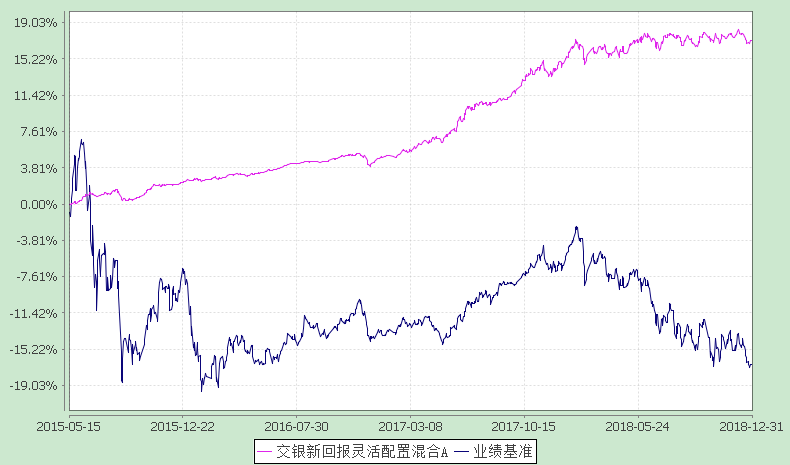 注：图示日期为2015年5月15日至2018年12月31日。本基金建仓期为自基金合同生效日起的6个月。截至建仓期结束，本基金各项资产配置比例符合基金合同及招募说明书有关投资比例的约定。2、交银新回报灵活配置混合C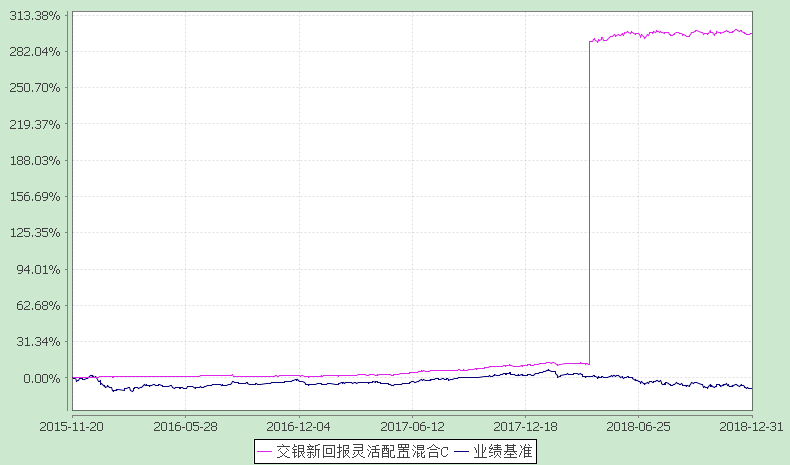 注：本基金自2015年11月19日起，开始销售C类份额，投资者提交的申购申请于2015年11月20日被确认并将有效份额登记在册。图示日期为2015年11月20日至2018年12月31日。3.2.3 自基金合同生效以来基金每年净值增长率及其与同期业绩比较基准收益率的比较1、交银新回报灵活配置混合A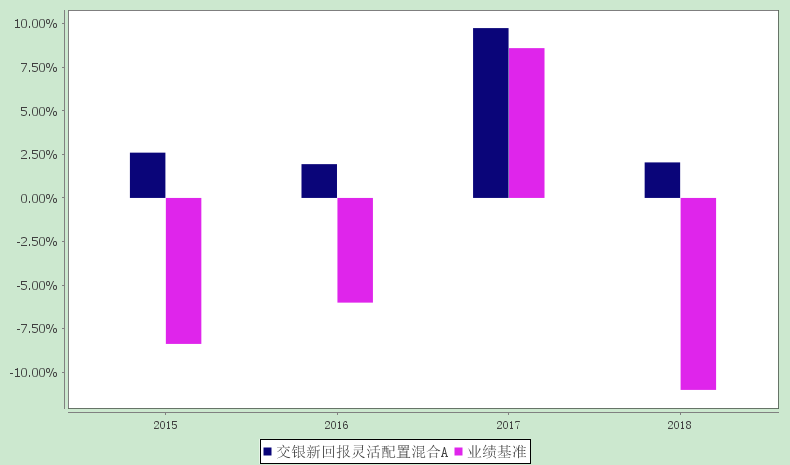 注：图示日期为2015年5月15日至2018年12月31日。基金合同生效当年的净值增长率按照当年实际存续期计算。2、交银新回报灵活配置混合C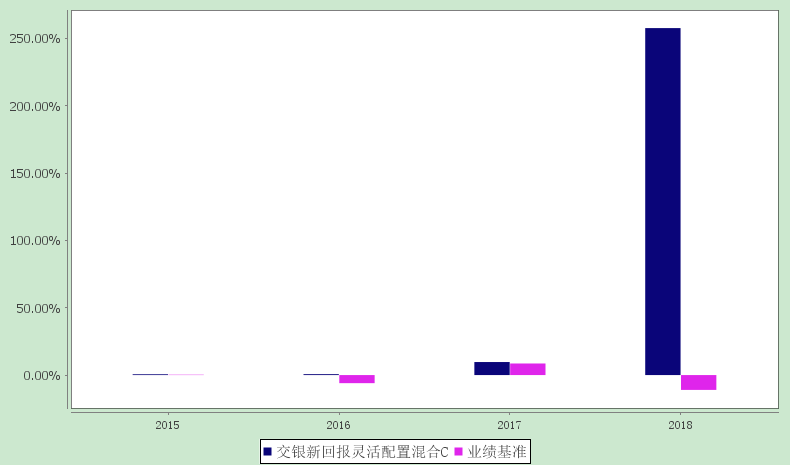 注：图示日期为2015年11月20日至2018年12月31日。基金合同生效当年的净值增长率按照当年实际存续期计算。3.3过去三年基金的利润分配情况1、交银新回报灵活配置混合A：单位：人民币元2、交银新回报灵活配置混合C：单位：人民币元§4  管理人报告4.1 基金管理人及基金经理情况4.1.1基金管理人及其管理基金的经验交银施罗德基金管理有限公司是经中国证监会证监基金字[2005]128号文批准，由交通银行股份有限公司、施罗德投资管理有限公司、中国国际海运集装箱（集团）股份有限公司共同发起设立。公司成立于2005年8月4日，注册地在中国上海，注册资本金为2亿元人民币。其中，交通银行股份有限公司持有65%的股份，施罗德投资管理有限公司持有30%的股份，中国国际海运集装箱（集团）股份有限公司持有5%的股份。公司并下设交银施罗德资产管理（香港）有限公司和交银施罗德资产管理有限公司。截至报告期末，公司管理了包括货币型、债券型、保本混合型、普通混合型和股票型在内的77只基金，其中股票型涵盖普通指数型、交易型开放式（ETF）、QDII等不同类型基金。4.1.2基金经理（或基金经理小组）及基金经理助理的简介注：1、本表所列基金经理（助理）任职日期和离职日期均以基金合同生效日或公司作出决定并公告（如适用）之日为准。2、本表所列基金经理（助理）证券从业年限中的“证券从业”的含义遵从中国证券业协会《证券业从业人员资格管理办法》的相关规定。3、基金经理（或基金经理小组）期后变动（如有）敬请关注基金管理人发布的相关公告。4.2 管理人对报告期内本基金运作遵规守信情况的说明在报告期内，本基金管理人严格遵循了《中华人民共和国证券投资基金法》、基金合同和其他相关法律法规的规定，并本着诚实信用、勤勉尽责的原则管理和运用基金资产，基金投资管理符合有关法律法规和基金合同的规定，为基金持有人谋求最大利益。4.3 管理人对报告期内公平交易情况的专项说明4.3.1公平交易制度和控制方法本公司制定了严格的投资控制制度和公平交易监控制度来保证旗下所管理的所有资产组合投资运作的公平。旗下所管理的所有资产组合，包括证券投资基金和特定客户资产管理专户均严格遵循制度进行公平交易。制度中包含的主要控制方法如下：（1）公司建立资源共享的投资研究信息平台，所有研究成果对所有投资组合公平开放，确保各投资组合在获得研究支持和实施投资决策方面享有公平的机会。（2）公司将投资管理职能和交易执行职能相隔离，实行集中交易制度，建立了合理且可操作的公平交易分配机制，确保各投资组合享有公平的交易执行机会。对于交易所公开竞价交易，遵循“时间优先、价格优先、比例分配”的原则，全部通过交易系统进行比例分配；对于非集中竞价交易、以公司名义进行的场外交易，遵循“价格优先、比例分配”的原则按事前独立确定的投资方案对交易结果进行分配。（3）公司建立了清晰的投资授权制度，明确各层级投资决策主体的职责和权限划分，组合投资经理充分发挥专业判断能力,不受他人干预,在授权范围内独立行使投资决策权，维护公平的投资管理环境，维护所管理投资组合的合法利益,保证各投资组合交易决策的客观性和独立性，防范不公平及异常交易的发生。（4）公司建立统一的投资对象备选库和交易对手备选库，制定明确的备选库建立、维护程序。在全公司适用股票、债券备选库的基础上，根据不同投资组合的投资目标、投资风格、投资范围和关联交易限制等，按需要建立不同投资组合的投资对象风格库和交易对手备选库，组合经理在此基础上根据投资授权构建投资组合。（5）公司中央交易室和风险管理部进行日常投资交易行为监控，风险管理部负责对各投资组合公平交易进行事后分析，于每季度和每年度分别对公司管理的不同投资组合的整体收益率差异、分投资类别的收益率差异以及不同时间窗口同向交易的交易价差进行分析，通过分析评估和信息披露来加强对公平交易过程和结果的监督。4.3.2公平交易制度的执行情况本公司制定了严格的投资控制制度和公平交易监控制度来保证旗下基金运作的公平，旗下所管理的所有资产组合，包括证券投资基金和特定客户资产管理专户均严格遵循制度进行公平交易。公司建立资源共享的投资研究信息平台，确保各投资组合在获得投资信息、投资建议和实施投资决策方面享有公平的机会。公司在交易执行环节实行集中交易制度，建立公平的交易分配制度。对于交易所公开竞价交易，遵循“时间优先、价格优先、比例分配”的原则，全部通过交易系统进行比例分配；对于非集中竞价交易、以公司名义进行的场外交易，遵循“价格优先、比例分配”的原则按事前独立确定的投资方案对交易结果进行分配。公司中央交易室和风险管理部进行日常投资交易行为监控，风险管理部负责对各账户公平交易进行事后分析，于每季度和每年度分别对公司管理的不同投资组合的整体收益率差异、分投资类别的收益率差异以及不同时间窗口同向交易的交易价差进行分析，通过分析评估和信息披露来加强对公平交易过程和结果的监督。报告期内本公司严格执行公平交易制度，公平对待旗下各投资组合，未发现任何违反公平交易的行为。4.3.3异常交易行为的专项说明本基金于本报告期内不存在异常交易行为。本报告期内，本公司管理的所有投资组合参与的交易所公开竞价同日反向交易成交较少的单边交易量没有超过该证券当日总成交量5%的情形，本基金与本公司管理的其他投资组合在不同时间窗下（如日内、3日内、5日内）同向交易的交易价差未出现异常。4.4 管理人对报告期内基金的投资策略和业绩表现的说明4.4.1报告期内基金投资策略和运作分析本报告期内，国内经济增速呈现韧性中有所下行态势，通胀维持低位，市场在两条逻辑线条相互交错下演进，一方面是在经济增长预期下行，货币政策边际宽松，贸易争端反复发酵以及金融数据持续下滑等因素推动下，债券市场持续上涨。另一方面是“宽信用”政策陆续出台，影响基本面预期，叠加资金面阶段性紧张，信用违约频发，通胀预期阶段性回升以及地方债供给增加等因素，从而对债券市场形成数次阶段性扰动。2018年全年利率债收益率大幅下行，期限利差总体走高，高等级信用利差随利率债收益率下行而压缩，低等级信用债在违约频发下有所走扩。权益市场在基本面预期下，风险偏好回落，呈现震荡下行态势。报告期内，上证综指和创业板指分别下行24.59%和28.65%，十年期国债收益率大幅下行65BP至3.22%，十年期国开债收益率大幅下行118BP至3.65%。策略层面，本基金重点关注中短久期信用债的配置价值，保持适度久期，同时保持组合流动性。积极关注新股发行动态，进行权益一级市场投资，同时也关注二级市场的投资机会，从各方面争取为持有人赚取回报。4.4.2报告期内基金的业绩表现本基金（各类）份额净值及业绩表现请见“3.1主要会计数据和财务指标” 及“3.2.1基金份额净值增长率及其与同期业绩比较基准收益率的比较”部分披露。4.5 管理人对宏观经济、证券市场及行业走势的简要展望展望2019年，市场对于2019年一季度基本面下滑的预期相对较为充分，需要关注基本面下滑预期的兑现路径；2019年二季度是重要时间窗口，重点关注政策取向以及对于通胀的再研判；中性的货币政策下，重点关注融资渠道疏导的发力方式及融资需求的边际变化；海外方面关注美国基本面变化、联储加息路径以及欧元区缩表预期。此外，我们还将密切关注低评级信用债违约风险的演化及相对应信用利差的变化。股票方面，力争继续保持稳健、审慎投资，积极关注一级市场动态。债券方面，在保持组合流动性的前提下积极关注交易机会，把握适度久期，同时特别关注信用风险。4.6 管理人内部有关本基金的监察稽核工作情况2018年度，根据《证券投资基金法》、《关于规范金融机构资产管理业务的指导意见》等法律法规及有关要求，本基金管理人诚实守信、勤勉尽责，依法履行基金管理人职责，落实风险控制，强化合规管理职能，确保基金管理业务运作的安全、规范，保护基金投资人的合法权益。本报告期内，本基金管理人为了确保公司业务的规范运作，主要做了以下工作：（一）持续跟进年内新法规落实推进工作，重点跟进资管新规及配套细则等重要新规落实情况，不断推动相关制度流程的建立、健全和完善。公司一直高度重视新法规落实推进工作，重点加强了对资管新规及配套细则等重要新规落实跟踪力度：一是要求新业务开展要符合新规要求，业务按照新规引导的方向推进、发展；二是要求稳妥推进存量产品的整改工作，深入理解新规根本规制内容，以风险为本出发，妥善按照过渡期间整改计划开展工作；三是要求结合新法规的实施、新的监管要求和公司业务发展实际，不断推动相关制度流程的建立、健全和完善，贯彻落实新法规及新的监管要求。（二）继续深化全面风险管理，提高风险控制有效性。公司风险管理部门继续加大信用风险事前防范力度，加强对信用风险的监控，增加监控频次；继续加强潜在风险排查，落实防范措施落实跟踪机制，对识别的潜在风险及残余风险制定风险防范措施并定期跟进；继续加强流动性风险管理，落实完善产品定期及不定期压力测试工作机制，不断提升公司风险管理水平。（三）全面开展内部监督检查，强化公司内部控制。公司审计部门坚持以法律法规和公司各项制度为依据，按照监管机构的要求对基金运作和公司经营所涉及的各个环节实施了严格的稽核监察。通过对投资、销售等部门及子公司的内部控制关键点进行定期和不定期检查，促进公司内部控制制度规范、执行有效，内控管理水平不断提升。（四）围绕行业热点、难点、重点问题，强化培训教育，持续提高全员风险合规意识。公司继续抓好全员风险合规教育工作。公司围绕行业热点、重点、难点问题，组织开展了多场培训工作，加深了员工对新法规的理解及强化其风险合规意识，提高了员工内部控制、风险管理的技能和水平，公司内部控制和风险管理基础得到进一步的夯实和优化。4.7 管理人对报告期内基金估值程序等事项的说明本基金管理人制定了健全、有效的估值政策和程序，经公司管理层批准后实行，并成立了估值委员会，估值委员会成员由研究部、基金运营部、风险管理部等人员和固定收益人员及基金经理组成。公司严格按照新会计准则、证监会相关规定和基金合同关于估值的约定进行估值，保证基金估值的公平、合理，保持估值政策和程序的一贯性。估值委员会的研究部成员按投资品种的不同性质，研究并参考市场普遍认同的做法，建议合理的估值模型，进行测算和认证，认可后交各估值委员会成员从基金会计、风险、合规等方面审批，一致同意后，报公司投资总监、总经理审批。估值委员会会定期对估值政策和程序进行评价，在发生了影响估值政策和程序的有效性及适用性的情况后，及时召开临时会议进行研究，及时修订估值方法，以保证其持续适用。估值委员会成员均具备相应的专业资格及工作经验。基金经理作为估值委员会成员，对本基金持仓证券的交易情况、信息披露情况保持应有的职业敏感，向估值委员会提供估值参考信息，参与估值政策讨论。本基金管理人参与估值流程各方之间不存在任何重大利益冲突，截止报告期末未有与任何外部估值定价服务机构签约。4.8管理人对报告期内基金利润分配情况的说明本基金本报告期内未进行利润分配。4.9报告期内管理人对本基金持有人数或基金资产净值预警情形的说明本基金本报告期内无需预警说明。 §5  托管人报告5.1 报告期内本基金托管人遵规守信情况声明作为本基金的托管人，中信银行严格遵守了《证券投资基金法》及其他有关法律法规、基金合同和托管协议的规定，对交银施罗德新回报灵活配置混合型证券投资基金2017年度基金的投资运作，进行了认真、独立的会计核算和必要的投资监督，认真履行了托管人的义务，不存在任何损害基金份额持有人利益的行为。5.2 托管人对报告期内本基金投资运作遵规守信、净值计算、利润分配等情况的说明本托管人认为，交银施罗德基金管理有限公司在交银施罗德新回报灵活配置混合型证券投资基金的投资运作、基金资产净值的计算、基金份额申购赎回价格的计算、基金费用开支及利润分配等问题上，不存在损害基金份额持有人利益的行为；在报告期内，严格遵守了《证券投资基金法》等有关法律法规，在各重要方面的运作严格按照基金合同的规定进行。5.3 托管人对本年度报告中财务信息等内容的真实、准确和完整发表意见本托管人认为，交银施罗德基金管理有限公司的信息披露事务符合《证券投资基金信息披露管理办法》及其他相关法律法规的规定，基金管理人所编制和披露的交银施罗德新回报灵活配置混合型证券投资基金年度报告中的财务指标、净值表现、收益分配情况、财务会计报告、投资组合报告等信息真实、准确、完整，未发现有损害基金持有人利益的行为。§6  审计报告普华永道中天审字(2019)第21555号交银施罗德新回报灵活配置混合型证券投资基金全体基金份额持有人： 6.1 审计意见(一)	我们审计的内容我们审计了交银施罗德新回报灵活配置混合型证券投资基金(以下简称“交银新回报混合基金”)的财务报表，包括2018年12月31日的资产负债表，2018年度的利润表和所有者权益(基金净值)变动表以及财务报表附注。(二)	我们的意见我们认为，后附的财务报表在所有重大方面按照企业会计准则和在财务报表附注中所列示的中国证券监督管理委员会(以下简称“中国证监会”)、中国证券投资基金业协会(以下简称“中国基金业协会”)发布的有关规定及允许的基金行业实务操作编制，公允反映了交银新回报混合基金2018年12月31日的财务状况以及2018年度的经营成果和基金净值变动情况。6.2 形成审计意见的基础我们按照中国注册会计师审计准则的规定执行了审计工作。审计报告的“注册会计师对财务报表审计的责任”部分进一步阐述了我们在这些准则下的责任。我们相信，我们获取的审计证据是充分、适当的，为发表审计意见提供了基础。按照中国注册会计师职业道德守则，我们独立于交银新回报混合基金，并履行了职业道德方面的其他责任。6.3 管理层和治理层对财务报表的责任交银新回报混合基金的基金管理人交银施罗德基金管理有限公司(以下简称“基金管理人”)管理层负责按照企业会计准则和中国证监会、中国基金业协会发布的有关规定及允许的基金行业实务操作编制财务报表，使其实现公允反映，并设计、执行和维护必要的内部控制，以使财务报表不存在由于舞弊或错误导致的重大错报。在编制财务报表时，基金管理人管理层负责评估交银新回报混合基金的持续经营能力，披露与持续经营相关的事项(如适用)，并运用持续经营假设，除非基金管理人管理层计划清算交银新回报混合基金、终止运营或别无其他现实的选择。基金管理人治理层负责监督交银新回报混合基金的财务报告过程。6.4 注册会计师对财务报表审计的责任我们的目标是对财务报表整体是否不存在由于舞弊或错误导致的重大错报获取合理保证，并出具包含审计意见的审计报告。合理保证是高水平的保证，但并不能保证按照审计准则执行的审计在某一重大错报存在时总能发现。错报可能由于舞弊或错误导致，如果合理预期错报单独或汇总起来可能影响财务报表使用者依据财务报表作出的经济决策，则通常认为错报是重大的。在按照审计准则执行审计工作的过程中，我们运用职业判断，并保持职业怀疑。同时，我们也执行以下工作：(一) 识别和评估由于舞弊或错误导致的财务报表重大错报风险；设计和实施审计程序以应对这些风险，并获取充分、适当的审计证据，作为发表审计意见的基础。由于舞弊可能涉及串通、伪造、故意遗漏、虚假陈述或凌驾于内部控制之上，未能发现由于舞弊导致的重大错报的风险高于未能发现由于错误导致的重大错报的风险。(二) 了解与审计相关的内部控制，以设计恰当的审计程序，但目的并非对内部控制的有效性发表意见。(三) 评价基金管理人管理层选用会计政策的恰当性和作出会计估计及相关披露的合理性。(四) 对基金管理人管理层使用持续经营假设的恰当性得出结论。同时，根据获取的审计证据，就可能导致对交银新回报混合基金持续经营能力产生重大疑虑的事项或情况是否存在重大不确定性得出结论。如果我们得出结论认为存在重大不确定性，审计准则要求我们在审计报告中提请报表使用者注意财务报表中的相关披露；如果披露不充分，我们应当发表非无保留意见。我们的结论基于截至审计报告日可获得的信息。然而，未来的事项或情况可能导致交银新回报混合基金不能持续经营。(五) 评价财务报表的总体列报、结构和内容(包括披露)，并评价财务报表是否公允反映相关交易和事项。我们与基金管理人治理层就计划的审计范围、时间安排和重大审计发现等事项进行沟通，包括沟通我们在审计中识别出的值得关注的内部控制缺陷。  薛竞  朱宏宇上海市湖滨路202号普华永道中心11楼2019年3月25日§7年度财务报表7.1 资产负债表会计主体：交银施罗德新回报灵活配置混合型证券投资基金报告截止日：2018年12月31日单位：人民币元注：报告截止日2018年12月31日，A类基金份额净值1.149元，C类基金份额净值3.970元，基金份额总额419,732,536.88份，其中A类基金份额415,041,442.81份，C类基金份额4,691,094.07份。7.2 利润表会计主体：交银施罗德新回报灵活配置混合型证券投资基金本报告期：2018年1月1日至2018年12月31日单位：人民币元7.3 所有者权益（基金净值）变动表会计主体：交银施罗德新回报灵活配置混合型证券投资基金本报告期：2018年1月1日至2018年12月31日单位：人民币元报表附注为财务报表的组成部分。本报告页码（序号）从7.1至7.4，财务报表由下列负责人签署：基金管理人负责人：谢卫，主管会计工作负责人：夏华龙，会计机构负责人：单江7.4 报表附注7.4.1基金基本情况交银施罗德新回报灵活配置混合型证券投资基金(以下简称“本基金”)经中国证券监督管理委员会(以下简称“中国证监会”)证监许可[2015]678号文《关于准予交银施罗德新回报灵活配置混合型证券投资基金注册的批复》核准，由交银施罗德基金管理有限公司依照《中华人民共和国证券投资基金法》和《交银施罗德新回报灵活配置混合型证券投资基金基金合同》负责公开募集。本基金为契约型开放式，存续期限不定，首次设立募集不包括认购资金利息共募集人民币8,746,682,723.65元，业经普华永道中天会计师事务所(特殊普通合伙)普华永道中天验字(2015)第487号验资报告予以验证。经向中国证监会备案，《交银施罗德新回报灵活配置混合型证券投资基金基金合同》于2015年5月15日正式生效，基金合同生效日的基金份额总额为8,747,076,426.25份基金份额，其中认购资金利息折合393,702.60份基金份额。本基金的基金管理人为交银施罗德基金管理有限公司，基金托管人为中信银行股份有限公司。根据《关于交银施罗德新回报灵活配置混合型证券投资基金增加C类份额并修改基金合同、托管协议的公告》，本基金自2015年11月19日起增加收取销售服务费的C类份额，并对本基金的基金合同、托管协议作相应修改。在本基金增加收取销售服务费的C类份额后，原有的基金份额全部自动划归为本基金A类份额。对投资者申购时收取申购费用，赎回时收取赎回费用，且不从本类别基金资产中计提销售服务费的基金份额，称为A类基金份额；对投资者申购时不收取申购费用，但在赎回时收取赎回费用，且从本类别基金资产中计提销售服务费的基金份额，称为C 类基金份额。本基金增加C类基金份额后，将分别设置对应的基金代码并分别计算基金份额净值。投资人可自由选择申购某一类别的基金份额，但各类别基金份额之间不能相互转换。根据《中华人民共和国证券投资基金法》和《交银施罗德新回报灵活配置混合型证券投资基金基金合同》的有关规定，本基金的投资范围为具有良好流动性的金融工具，包括国内依法发行上市的股票(含中小板、创业板及其他经中国证监会核准上市的股票)、债券、中期票据、货币市场工具、权证、资产支持证券、银行存款、股指期货以及法律法规或中国证监会允许基金投资的其他金融工具(但须符合中国证监会相关规定)。如法律法规或监管机构以后允许基金投资其他品种，基金管理人在履行适当程序后，可以将其纳入投资范围。基金的投资组合比例为：股票资产占基金资产的0%-95%，股票资产按照基金所持有的股票市值以及买入、卖出股指期货合约价值合计(轧差计算)；权证的投资比例不超过基金资产净值的3%；每个交易日日终在扣除股指期货合约需缴纳的交易保证金后，基金保留的现金或者投资于到期日在一年以内的政府债券的比例合计不低于基金资产净值的5%，其中现金不包括结算备付金、存出保证金和应收申购款等；基金在任何交易日日终，持有的买入股指期货合约价值，不得超过基金资产净值的10%；基金在任何交易日日终，持有的卖出期货合约价值不得超过基金持有的股票总市值的20%。本基金的业绩比较基准为50%×沪深300指数收益率+50%×中债综合全价指数收益率。本财务报表由本基金的基金管理人交银施罗德基金管理有限公司于2019年3月25日批准报出。7.4.2会计报表的编制基础本基金的财务报表按照财政部于2006年2月15日及以后期间颁布的《企业会计准则－基本准则》、各项具体会计准则及相关规定(以下合称“企业会计准则”)、中国证监会颁布的《证券投资基金信息披露XBRL模板第3号<年度报告和半年度报告>》、中国证券投资基金业协会(以下简称“中国基金业协会”)颁布的《证券投资基金会计核算业务指引》、《交银施罗德新回报灵活配置混合型证券投资基金基金合同》和在财务报表附注7.4.4所列示的中国证监会、中国基金业协会发布的有关规定及允许的基金行业实务操作编制。本财务报表以持续经营为基础编制。7.4.3遵循企业会计准则及其他有关规定的声明本基金2018年度财务报表符合企业会计准则的要求，真实、完整地反映了本基金2018年12月31日的财务状况以及2018年度的经营成果和基金净值变动情况等有关信息。7.4.4重要会计政策和会计估计7.4.4.1会计年度本基金会计年度为公历1月1日起至12月31日止。7.4.4.2 记账本位币本基金的记账本位币为人民币。7.4.4.3 金融资产和金融负债的分类(1) 金融资产的分类金融资产于初始确认时分类为：以公允价值计量且其变动计入当期损益的金融资产、应收款项、可供出售金融资产及持有至到期投资。金融资产的分类取决于本基金对金融资产的持有意图和持有能力。本基金现无金融资产分类为可供出售金融资产及持有至到期投资。本基金以交易目的持有的股票投资、债券投资、资产支持证券投资和衍生工具(主要为股指期货)分类为以公允价值计量且其变动计入当期损益的金融资产。除衍生工具所产生的金融资产在资产负债表中以衍生金融资产列示外，以公允价值计量且其变动计入当期损益的金融资产在资产负债表中以交易性金融资产列示。本基金持有的其他金融资产分类为应收款项，包括银行存款、买入返售金融资产和其他各类应收款项等。应收款项是指在活跃市场中没有报价、回收金额固定或可确定的非衍生金融资产。(2) 金融负债的分类金融负债于初始确认时分类为：以公允价值计量且其变动计入当期损益的金融负债及其他金融负债。本基金目前暂无金融负债分类为以公允价值计量且其变动计入当期损益的金融负债。本基金持有的其他金融负债包括卖出回购金融资产款和其他各类应付款项等。7.4.4.4 金融资产和金融负债的初始确认、后续计量和终止确认金融资产或金融负债于本基金成为金融工具合同的一方时，按公允价值在资产负债表内确认。以公允价值计量且其变动计入当期损益的金融资产，取得时发生的相关交易费用计入当期损益；对于支付的价款中包含的债券或资产支持证券起息日或上次除息日至购买日止的利息，单独确认为应收项目。应收款项和其他金融负债的相关交易费用计入初始确认金额。对于以公允价值计量且其变动计入当期损益的金融资产，按照公允价值进行后续计量；对于应收款项和其他金融负债采用实际利率法，以摊余成本进行后续计量。金融资产满足下列条件之一的，予以终止确认：(1) 收取该金融资产现金流量的合同权利终止；(2) 该金融资产已转移，且本基金将金融资产所有权上几乎所有的风险和报酬转移给转入方；或者(3) 该金融资产已转移，虽然本基金既没有转移也没有保留金融资产所有权上几乎所有的风险和报酬，但是放弃了对该金融资产控制。金融资产终止确认时，其账面价值与收到的对价的差额，计入当期损益。当金融负债的现时义务全部或部分已经解除时，终止确认该金融负债或义务已解除的部分。终止确认部分的账面价值与支付的对价之间的差额，计入当期损益。7.4.4.5 金融资产和金融负债的估值原则本基金持有的股票投资、债券投资、资产支持证券投资和衍生工具(主要为股指期货)按如下原则确定公允价值并进行估值：(1) 存在活跃市场的金融工具按其估值日的市场交易价格确定公允价值；估值日无交易且最近交易日后未发生影响公允价值计量的重大事件的，按最近交易日的市场交易价格确定公允价值。有充足证据表明估值日或最近交易日的市场交易价格不能真实反映公允价值的，应对市场交易价格进行调整，确定公允价值。与上述投资品种相同，但具有不同特征的，应以相同资产或负债的公允价值为基础，并在估值技术中考虑不同特征因素的影响。特征是指对资产出售或使用的限制等，如果该限制是针对资产持有者的，那么在估值技术中不应将该限制作为特征考虑。此外，基金管理人不应考虑因大量持有相关资产或负债所产生的溢价或折价。(2) 当金融工具不存在活跃市场，采用在当前情况下适用并且有足够可利用数据和其他信息支持的估值技术确定公允价值。采用估值技术时，优先使用可观察输入值，只有在无法取得相关资产或负债可观察输入值或取得不切实可行的情况下，才可以使用不可观察输入值。(3) 如经济环境发生重大变化或证券发行人发生影响金融工具价格的重大事件，应对估值进行调整并确定公允价值。7.4.4.6 金融资产和金融负债的抵销本基金持有的资产和承担的负债基本为金融资产和金融负债。当本基金1) 具有抵销已确认金额的法定权利且该种法定权利现在是可执行的；且2) 交易双方准备按净额结算时，金融资产与金融负债按抵销后的净额在资产负债表中列示。7.4.4.7 实收基金实收基金为对外发行基金份额所募集的总金额在扣除损益平准金分摊部分后的余额。由于申购和赎回引起的实收基金变动分别于基金申购确认日及基金赎回确认日认列。上述申购和赎回分别包括基金转换所引起的转入基金的实收基金增加和转出基金的实收基金减少。7.4.4.8 损益平准金损益平准金包括已实现平准金和未实现平准金。已实现平准金指在申购或赎回基金份额时，申购或赎回款项中包含的按累计未分配的已实现损益占基金净值比例计算的金额。未实现平准金指在申购或赎回基金份额时，申购或赎回款项中包含的按累计未实现损益占基金净值比例计算的金额。损益平准金于基金申购确认日或基金赎回确认日认列，并于期末全额转入未分配利润/(累计亏损)。7.4.4.9 收入/(损失)的确认和计量股票投资在持有期间应取得的现金股利扣除由上市公司代扣代缴的个人所得税后的净额确认为投资收益。债券投资在持有期间应取得的按票面利率或者发行价计算的利息扣除在适用情况下由债券发行企业代扣代缴的个人所得税及由基金管理人缴纳的增值税后的净额确认为利息收入。资产支持证券在持有期间收到的款项，根据资产支持证券的预计收益率区分属于资产支持证券投资本金部分和投资收益部分，将本金部分冲减资产支持证券投资成本，并将投资收益部分扣除在适用情况下由基金管理人缴纳的增值税后的净额确认为利息收入。以公允价值计量且其变动计入当期损益的金融资产在持有期间的公允价值变动确认为公允价值变动损益；于处置时，其处置价格与初始确认金额之间的差额确认为投资收益，其中包括从公允价值变动损益结转的公允价值累计变动额。应收款项在持有期间确认的利息收入按实际利率法计算，实际利率法与直线法差异较小的则按直线法计算。7.4.4.10 费用的确认和计量本基金的管理人报酬、托管费和销售服务费在费用涵盖期间按基金合同约定的费率和计算方法逐日确认。其他金融负债在持有期间确认的利息支出按实际利率法计算，实际利率法与直线法差异较小的则按直线法计算。7.4.4.11 基金的收益分配政策本基金同一类别的每一基金份额享有同等分配权。本基金收益以现金形式分配，但基金份额持有人可选择现金红利或将现金红利按分红除权日的基金份额净值自动转为基金份额进行再投资。若期末未分配利润中的未实现部分为正数，包括基金经营活动产生的未实现损益以及基金份额交易产生的未实现平准金等，则期末可供分配利润的金额为期末未分配利润中的已实现部分；若期末未分配利润的未实现部分为负数，则期末可供分配利润的金额为期末未分配利润，即已实现部分相抵未实现部分后的余额。经宣告的拟分配基金收益于分红除权日从所有者权益转出。7.4.4.12 分部报告本基金以内部组织结构、管理要求、内部报告制度为依据确定经营分部，以经营分部为基础确定报告分部并披露分部信息。经营分部是指本基金内同时满足下列条件的组成部分：(1) 该组成部分能够在日常活动中产生收入、发生费用；(2) 本基金的基金管理人能够定期评价该组成部分的经营成果，以决定向其配置资源、评价其业绩；(3) 本基金能够取得该组成部分的财务状况、经营成果和现金流量等有关会计信息。如果两个或多个经营分部具有相似的经济特征，并且满足一定条件的，则合并为一个经营分部。本基金目前以一个单一的经营分部运作，不需要披露分部信息。7.4.4.13 其他重要的会计政策和会计估计根据本基金的估值原则和中国证监会允许的基金行业估值实务操作，本基金确定以下类别股票投资和债券投资的公允价值时采用的估值方法及其关键假设如下：(1)对于证券交易所上市的股票和债券，若出现重大事项停牌或交易不活跃(包括涨跌停时的交易不活跃)等情况，本基金根据中国证监会公告[2017]13号《中国证监会关于证券投资基金估值业务的指导意见》，根据具体情况采用《关于发布中基协(AMAC)基金行业股票估值指数的通知》提供的指数收益法、市盈率法、现金流量折现法等估值技术进行估值。(2)于2017年11月15日前，对于在锁定期内的非公开发行股票，根据中国证监会证监会计字[2007]21号《关于证券投资基金执行<企业会计准则>估值业务及份额净值计价有关事项的通知》之附件《非公开发行有明确锁定期股票的公允价值的确定方法》，若在证券交易所挂牌的同一股票的市场交易收盘价低于非公开发行股票的初始投资成本，按估值日证券交易所挂牌的同一股票的市场交易收盘价估值；若在证券交易所挂牌的同一股票的市场交易收盘价高于非公开发行股票的初始投资成本，按锁定期内已经过交易天数占锁定期内总交易天数的比例将两者之间差价的一部分确认为估值增值。自2017年11月15日起，对于在锁定期内的非公开发行股票、首次公开发行股票时公司股东公开发售股份、通过大宗交易取得的带限售期的股票等流通受限股票，根据中国基金业协会中基协发[2017]6号《关于发布<证券投资基金投资流通受限股票估值指引(试行)>的通知》之附件《证券投资基金投资流通受限股票估值指引(试行)》(以下简称“指引”)，按估值日在证券交易所上市交易的同一股票的公允价值扣除中证指数有限公司根据指引所独立提供的该流通受限股票剩余限售期对应的流动性折扣后的价值进行估值。(3)对于在证券交易所上市或挂牌转让的固定收益品种(可转换债券、资产支持证券和私募债券除外)及在银行间同业市场交易的固定收益品种，根据中国证监会公告[2017]13号《中国证监会关于证券投资基金估值业务的指导意见》及《中国证券投资基金业协会估值核算工作小组关于2015年1季度固定收益品种的估值处理标准》采用估值技术确定公允价值。本基金持有的证券交易所上市或挂牌转让的固定收益品种(可转换债券、资产支持证券和私募债券除外)，按照中证指数有限公司所独立提供的估值结果确定公允价值。本基金持有的银行间同业市场固定收益品种按照中债金融估值中心有限公司所独立提供的估值结果确定公允价值。7.4.5会计政策和会计估计变更以及差错更正的说明7.4.5.1 会计政策变更的说明本基金本报告期未发生会计政策变更。7.4.5.2 会计估计变更的说明本基金本报告期未发生会计估计变更。7.4.5.3 差错更正的说明本基金在本报告期间无需说明的会计差错更正。7.4.6税项根据财政部、国家税务总局财税[2008]1号《关于企业所得税若干优惠政策的通知》、财税[2012]85号《关于实施上市公司股息红利差别化个人所得税政策有关问题的通知》、财税[2015]101号《关于上市公司股息红利差别化个人所得税政策有关问题的通知》、财税[2016]36号《关于全面推开营业税改征增值税试点的通知》、财税[2016]46号《关于进一步明确全面推开营改增试点金融业有关政策的通知》、财税[2016]70号《关于金融机构同业往来等增值税政策的补充通知》、财税[2016]140号《关于明确金融 房地产开发 教育辅助服务等增值税政策的通知》、财税[2017]2号《关于资管产品增值税政策有关问题的补充通知》、财税[2017]56号《关于资管产品增值税有关问题的通知》、财税[2017]90号《关于租入固定资产进项税额抵扣等增值税政策的通知》及其他相关财税法规和实务操作，主要税项列示如下：(1) 资管产品运营过程中发生的增值税应税行为，以资管产品管理人为增值税纳税人。资管产品管理人运营资管产品过程中发生的增值税应税行为，暂适用简易计税方法，按照3%的征收率缴纳增值税。对资管产品在2018年1月1日前运营过程中发生的增值税应税行为，未缴纳增值税的，不再缴纳；已缴纳增值税的，已纳税额从资管产品管理人以后月份的增值税应纳税额中抵减。对证券投资基金管理人运用基金买卖股票、债券的转让收入免征增值税，对国债、地方政府债以及金融同业往来利息收入亦免征增值税。资管产品管理人运营资管产品提供的贷款服务，以2018年1月1日起产生的利息及利息性质的收入为销售额。资管产品管理人运营资管产品转让2017年12月31日前取得的非货物期货，可以选择按照实际买入价计算销售额，或者以2017年最后一个交易日的非货物期货结算价格作为买入价计算销售额。(2) 对基金从证券市场中取得的收入，包括买卖股票、债券的差价收入，股票的股息、红利收入，债券的利息收入及其他收入，暂不征收企业所得税。(3) 对基金取得的企业债券利息收入，应由发行债券的企业在向基金支付利息时代扣代缴20%的个人所得税。对基金从上市公司取得的股息红利所得，持股期限在1个月以内(含1个月)的，其股息红利所得全额计入应纳税所得额；持股期限在1个月以上至1年(含1年)的，暂减按50%计入应纳税所得额；持股期限超过1年的，暂免征收个人所得税。对基金持有的上市公司限售股，解禁后取得的股息、红利收入，按照上述规定计算纳税，持股时间自解禁日起计算；解禁前取得的股息、红利收入继续暂减按50%计入应纳税所得额。上述所得统一适用20%的税率计征个人所得税。(4) 基金卖出股票按0.1%的税率缴纳股票交易印花税，买入股票不征收股票交易印花税。(5) 本基金的城市维护建设税、教育费附加和地方教育费附加等税费按照实际缴纳增值税额的适用比例计算缴纳。7.4.7重要财务报表项目的说明7.4.7.1银行存款单位：人民币元7.4.7.2交易性金融资产单位：人民币元7.4.7.3衍生金融资产/负债本基金本报告期末及上年度末未持有衍生金融工具。7.4.7.4买入返售金融资产7.4.7.4.1各项买入返售金融资产期末余额单位：人民币元注：交易所买入返售证券余额中包含的交易所固收平台质押式协议回购的余额为1,700,000.00元。7.4.7.4.2期末买断式逆回购交易中取得的债券本基金本报告期末及上年度末未持有买断式逆回购交易中取得的债券。7.4.7.5应收利息单位：人民币元7.4.7.6 其他资产本基金本报告期末及上年度末未持有其他资产。7.4.7.7应付交易费用单位：人民币元7.4.7.8其他负债单位：人民币元7.4.7.9实收基金交银新回报灵活配置混合A金额单位：人民币元交银新回报灵活配置混合C金额单位：人民币元注：1、如果本报告期间发生转换入、红利再投业务，则总申购份额中包含该业务。2、如果本报告期间发生转换出业务，则总赎回份额中包含该业务。
7.4.7.10未分配利润交银新回报灵活配置混合A单位：人民币元交银新回报灵活配置混合C单位：人民币元7.4.7.11存款利息收入单位：人民币元7.4.7.12 股票投资收益单位：人民币元7.4.7.13债券投资收益单位：人民币元7.4.7.14 资产支持证券投资收益本基金本报告期内及上年度可比期间无资产支持证券投资收益。7.4.7.15衍生工具收益本基金本报告期内及上年度可比期间无衍生工具收益。7.4.7.16股利收益单位：人民币元7.4.7.17公允价值变动收益单位：人民币元7.4.7.18其他收入单位：人民币元注：1、本基金的赎回费率按持有期间递减，不低于赎回费总额的25%归入基金资产。2、本基金的转换费由申购补差费和转出基金的赎回费两部分构成，其中转出基金的不低于赎回费的25%归入转出基金的基金资产。7.4.7.19 交易费用单位：人民币元7.4.7.20其他费用单位：人民币元7.4.8或有事项、资产负债表日后事项的说明7.4.8.1 或有事项无。7.4.8.2 资产负债表日后事项无。7.4.9关联方关系注：下述关联交易均在正常业务范围内按一般商业条款订立。7.4.10本报告期及上年度可比期间的关联方交易7.4.10.1通过关联方交易单元进行的交易本基金本报告期内及上年度可比期间无通过关联方交易单元进行的交易。7.4.10.2关联方报酬7.4.10.2.1基金管理费单位：人民币元注：自2015年5月15日（基金合同生效日）至2017年2月16日，支付基金管理人的管理人报酬按前一日基金资产净值1.00%的年费率计提，逐日累计至每月月底，按月支付。其计算公式为：日管理人报酬＝前一日基金资产净值 × 1.00%/当年天数。根据基金份额持有人大会表决通过的《交银施罗德基金管理有限公司关于交银施罗德新回报灵活配置混合型证券投资基金基金份额持有人大会表决结果暨决议生效的公告》，自2017年2月17日起，支付基金管理人的管理人报酬按前一日基金资产净值0.80%的年费率计提，逐日累计至每月月底，按月支付。其计算公式为：日管理人报酬＝前一日基金资产净值 × 0.80%/当年天数。7.4.10.2.2基金托管费单位：人民币元注：支付基金托管人的托管费按前一日基金资产净值0.20%的年费率计提，逐日累计至每月月底，按月支付。 其计算公式为：日托管费＝前一日基金资产净值×0.20%/当年天数。7.4.10.2.3销售服务费单位：人民币元注：支付基金销售机构的基金销售服务费按前一日C类基金份额对应的基金资产净值0.10%的年费率计提，逐日累计至每月月底，按月支付给基金管理人，再由基金管理人计算并支付给各基金销售机构。其计算公式为：日基金销售服务费＝前一日C类基金份额对应的资产净值×0.10%/当年天数。7.4.10.3与关联方进行银行间同业市场的债券(含回购)交易本基金本报告期内及上年度可比期间未与关联方进行银行间同业市场的债券(含回购)交易。7.4.10.4各关联方投资本基金的情况7.4.10.4.1报告期内基金管理人运用固有资金投资本基金的情况本报告期内及上年度可比期间未发生基金管理人运用固有资金投资本基金的情况。7.4.10.4.2报告期末除基金管理人之外的其他关联方投资本基金的情况本报告期末及上年度末除基金管理人之外的其他关联方未持有本基金。
7.4.10.5由关联方保管的银行存款余额及当期产生的利息收入单位：人民币元注：本基金的银行存款由基金托管人保管，按银行同业利率计息。7.4.10.6本基金在承销期内参与关联方承销证券的情况本基金本报告期内及上年度可比期间未在承销期内参与关联方承销的证券。7.4.10.7 其他关联交易事项的说明本基金本报告期内及上年度可比期间无其他关联交易事项。7.4.11利润分配情况本基金本报告期内未进行利润分配。7.4.12期末（2018年12月31日）本基金持有的流通受限证券7.4.12.1因认购新发/增发证券而于期末持有的流通受限证券金额单位：人民币元7.4.12.2期末持有的暂时停牌等流通受限股票本基金本期末未持有暂时停牌等流通受限股票。7.4.12.3期末债券正回购交易中作为抵押的债券7.4.12.3.1银行间市场债券正回购本基金本报告期末无从事债券正回购交易形成的卖出回购证券款余额。7.4.12.3.2交易所市场债券正回购截至本报告期末2018年12月31日止，本基金从事证券交易所债券正回购交易形成的卖出回购证券款余额16,800,000.00元，截至2019年1月2日到期。该类交易要求本基金转入质押库的债券，按证券交易所规定的比例折算为标准券后，不低于债券回购交易的余额。7.4.13金融工具风险及管理7.4.13.1风险管理政策和组织架构本基金是一只混合型基金，其风险和预期收益高于债券型基金和货币市场基金，低于股票型基金。属于承担较高风险、预期收益较高的证券投资基金品种。本基金的投资范围为具有良好流动性的金融工具，包括国内依法发行上市的股票（含中小板、创业板及其他经中国证监会核准上市的股票）、债券、中期票据、货币市场工具、权证、资产支持证券、银行存款、股指期货以及法律法规或中国证监会允许基金投资的其他金融工具（但须符合中国证监会相关规定）。本基金在日常经营活动中面临的与这些金融工具相关的风险主要包括信用风险、流动性风险及市场风险。本基金的基金管理人从事风险管理的主要目标是争取将以上风险控制在限定的范围之内，通过精选具有长期增长潜力和较好分红能力的股票，以及具有较高息票率的债券，力争实现基金资产的长期增值。本基金的基金管理人奉行全面风险管理体系的建设，在董事会下设立合规审核及风险管理委员会，负责制定风险管理的宏观政策，审议通过风险控制的总体措施等；在管理层层面设立风险控制委员会，讨论和制定公司日常经营过程中风险防范和控制措施；在业务操作层面风险管理职责主要由风险管理部负责协调并与各部门合作完成运作风险管理以及进行投资风险分析与绩效评估。风险管理部对公司总经理负责。督察长独立行使督察权利，直接对董事会负责，就内部控制制度和执行情况独立地履行检查、评价、报告、建议职能，定期和不定期地向董事会报告公司内部控制执行情况。本基金的基金管理人建立了以合规审核及风险管理委员会为核心的，由督察长、风险控制委员会、风险管理部和相关业务部门构成的风险管理架构体系。本基金的基金管理人对于金融工具的风险管理方法主要是通过定性分析和定量分析的方法去估测各种风险产生的可能损失。从定性分析的角度出发，判断风险损失的严重程度和出现同类风险损失的频度。而从定量分析的角度出发，根据本基金的投资目标，结合基金资产所运用金融工具特征通过特定的风险量化指标、模型，日常的量化报告，确定风险损失的限度和相应置信程度，及时可靠地对各种风险进行监督、检查和评估，并通过相应决策，将风险控制在可承受的范围内。7.4.13.2信用风险信用风险是指基金在交易过程中因交易对手未履行合约责任，或者基金所投资证券之发行人出现违约、拒绝支付到期本息等情况，导致基金资产损失和收益变化的风险。本基金的基金管理人在交易前对交易对手的资信状况进行了充分的评估。本基金的银行存款存放在本基金的托管行中信银行，因而与该银行存款相关的信用风险不重大。本基金在交易所进行的交易均以中国证券登记结算有限责任公司为交易对手完成证券交收和款项清算，因此违约风险可能性很小；在银行间同业市场进行交易前均对交易对手进行信用评估并对证券交割方式进行限制以控制相应的信用风险。本基金的基金管理人建立了信用风险管理流程，通过对投资品种信用等级评估来控制证券发行人的信用风险，且通过分散化投资以分散信用风险。本基金债券投资的信用评级情况按《中国人民银行信用评级管理指导意见》设定的标准统计及汇总。7.4.13.2.1按短期信用评级列示的债券投资单位：人民币元7.4.13.2.2 按短期信用评级列示的同业存单投资单位：人民币元7.4.13.2.3按长期信用评级列示的债券投资单位：人民币元注：未评级部分为政策性金融债。7.4.13.3流动性风险流动性风险是指基金在履行与金融负债有关的义务时遇到资金短缺的风险。本基金的流动性风险一方面来自于基金份额持有人可随时要求赎回其持有的基金份额，另一方面来自于投资品种所处的交易市场不活跃而带来的变现困难或因投资集中而无法在市场出现剧烈波动的情况下以合理的价格变现。针对兑付赎回资金的流动性风险，本基金的基金管理人每日对本基金的申购赎回情况进行严密监控并预测流动性需求，保持基金投资组合中的可用现金头寸与之相匹配。本基金的基金管理人在基金合同中设计了巨额赎回条款，约定在非常情况下赎回申请的处理方式，控制因开放申购赎回模式带来的流动性风险，有效保障基金持有人利益。于2018年12月31日，除卖出回购金融资产款余额中有16,800,000.00元将在一个月以内到期且计息(该利息金额不重大)外，本基金所承担的其他金融负债的合约约定到期日均为一个月以内且不计息，可赎回基金份额净值(所有者权益)无固定到期日且不计息，因此账面余额约为未折现的合约到期现金流量。注：流动性受限资产、7个工作日可变现资产的计算口径见《公开募集开放式证券投资基金流动性风险管理规定》第四十条。7.4.13.3.1 报告期内本基金组合资产的流动性风险分析本基金的基金管理人在基金运作过程中严格按照《公开募集证券投资基金运作管理办法》及《公开募集开放式证券投资基金流动性风险管理规定》(自2017年10月1日起施行)等法规的要求对本基金组合资产的流动性风险进行管理，通过独立的风险管理部门对本基金的组合持仓集中度指标、流通受限制的投资品种比例以及组合在短时间内变现能力的综合指标等流动性指标进行持续的监测和分析。本基金投资于一家公司发行的证券市值不超过基金资产净值的10%，且本基金与由本基金的基金管理人管理的其他基金共同持有一家公司发行的证券不得超过该证券的10%。本基金与由本基金的基金管理人管理的其他开放式基金共同持有一家上市公司发行的可流通股票不得超过该上市公司可流通股票的15%，本基金与由本基金的基金管理人管理的全部投资组合持有一家上市公司发行的可流通股票，不得超过该上市公司可流通股票的30%(完全按照有关指数构成比例进行证券投资的开放式基金及中国证监会认定的特殊投资组合不受该比例限制)。本基金所持部分证券在证券交易所上市，其余亦可在银行间同业市场交易，部分基金资产流通暂时受限制不能自由转让的情况参见附注7.4.12。此外，本基金可通过卖出回购金融资产方式借入短期资金应对流动性需求，其上限一般不超过基金持有的债券投资的公允价值。本基金主动投资于流动性受限资产的市值合计不得超过基金资产净值的15%。本基金的基金管理人每日对基金组合资产中7个工作日可变现资产的可变现价值进行审慎评估与测算，确保每日确认的净赎回申请不得超过7个工作日可变现资产的可变现价值。同时，本基金的基金管理人通过合理分散逆回购交易的到期日与交易对手的集中度；按照穿透原则对交易对手的财务状况、偿付能力及杠杆水平等进行必要的尽职调查与严格的准入管理，以及对不同的交易对手实施交易额度管理并进行动态调整等措施严格管理本基金从事逆回购交易的流动性风险和交易对手风险。此外，本基金的基金管理人建立了逆回购交易质押品管理制度：根据质押品的资质确定质押率水平；持续监测质押品的风险状况与价值变动以确保质押品按公允价值计算足额；并在与私募类证券资管产品及中国证监会认定的其他主体为交易对手开展逆回购交易时，可接受质押品的资质要求与基金合同约定的投资范围保持一致。综合上述各项流动性指标的监测结果及流动性风险管理措施的实施，本基金在本报告期内流动性情况良好。7.4.13.4市场风险市场风险是指基金所持金融工具的公允价值或未来现金流量因所处市场各类价格因素的变动而发生波动的风险，包括利率风险、外汇风险和其他价格风险。7.4.13.4.1利率风险利率风险是指金融工具的公允价值或现金流量受市场利率变动而发生波动的风险。利率敏感性金融工具均面临由于市场利率上升而导致公允价值下降的风险，其中浮动利率类金融工具还面临每个付息期间结束根据市场利率重新定价时对于未来现金流影响的风险。本基金的基金管理人定期对本基金面临的利率敏感性缺口进行监控，并通过调整投资组合的久期等方法对上述利率风险进行管理。本基金投资于交易所及银行间市场交易的固定收益品种比重较大，此外还持有银行存款、结算备付金、存出保证金及买入返售金融资产等利率敏感性资产，因此存在相应的利率风险。7.4.13.4.1.1利率风险敞口单位：人民币元注：表中所示为本基金资产及负债的账面价值，并按照合约规定的利率重新定价日或到期日孰早予以分类。7.4.13.4.1.2利率风险的敏感性分析注：相关风险变量包括久期和凸性，根据中债金融估值中心有限公司所独立提供的推荐结果确定，其中含权债推荐久期的生成方式于2018年度有所变化。本基金本期及上年度可比期间利率风险敏感性的计算方法未发生重大变动。7.4.13.4.2外汇风险外汇风险是指金融工具的公允价值或未来现金流量因外汇汇率变动而发生波动的风险。本基金的所有资产及负债以人民币计价，因此无重大外汇风险。7.4.13.4.3其他价格风险其他价格风险是指基金所持金融工具的公允价值或未来现金流量因除市场利率和外汇汇率以外的市场价格因素变动而发生波动的风险。本基金主要投资于证券交易所上市或银行间同业市场交易的股票和债券，所面临的其他价格风险来源于单个证券发行主体自身经营情况或特殊事项的影响，也可能来源于证券市场整体波动的影响。本基金通过投资组合的分散化降低其他价格风险。本基金投资于股票资产占基金资产的0%-95%，股票资产按照基金所持有的股票市值以及买入、卖出股指期货合约价值合计（轧差计算)；权证的投资比例不超过基金资产净值的3%；每个交易日日终在扣除股指期货合约需缴纳的交易保证金后，基金保留的现金或者投资于到期日在一年以内的政府债券的比例合计不低于基金资产净值的5%，其中现金不包括结算备付金、存出保证金和应收申购款等；基金在任何交易日日终，持有的买入股指期货合约价值，不得超过基金资产净值的10%；基金在任何交易日日终，持有的卖出期货合约价值不得超过基金持有的股票总市值的20%。本基金的基金管理人每日对本基金所持有的证券价格实施监控，定期运用多种定量方法对基金进行风险度量，来测试本基金面临的潜在价格风险，及时可靠地对风险进行跟踪和控制。7.4.13.4.3.1其他价格风险敞口金额单位：人民币元7.4.13.4.3.2其他价格风险的敏感性分析    于2018年12月31日，本基金持有的交易性权益类投资公允价值占基金资产净值的比例为13.53%(2017年12月31日:18.07%)，因此除市场利率和外汇汇率以外的市场价格因素的变动对于本基金资产净值无重大影响(2017年12月31日:同)。
7.4.14有助于理解和分析会计报表需要说明的其他事项(1)公允价值(a)  金融工具公允价值计量的方法公允价值计量结果所属的层次，由对公允价值计量整体而言具有重要意义的输入值所属的最低层次决定：第一层次：相同资产或负债在活跃市场上未经调整的报价。第二层次：除第一层次输入值外相关资产或负债直接或间接可观察的输入值。第三层次：相关资产或负债的不可观察输入值。(b)  持续的以公允价值计量的金融工具(i)  各层次金融工具公允价值于2018年12月31日，本基金持有的以公允价值计量且其变动计入当期损益的金融资产中属于第一层次的余额为67,124,157.71元，属于第二层次的余额为434,468,200.00元，无属于第三层次的余额(2017年12月31日：第一层次129,353,065.59元，第二层次662,750,508.20元，无第三层次)。(ii)  公允价值所属层次间的重大变动本基金以导致各层次之间转换的事项发生日为确认各层次之间转换的时点。对于证券交易所上市的股票和债券，若出现重大事项停牌、交易不活跃(包括涨跌停时的交易不活跃)、或属于非公开发行等情况，本基金不会于停牌日至交易恢复活跃日期间、交易不活跃期间及限售期间将相关股票和债券的公允价值列入第一层次；并根据估值调整中采用的不可观察输入值对于公允价值的影响程度，确定相关股票和债券公允价值应属第二层次还是第三层次。(iii)  第三层次公允价值余额和本期变动金额无。(c)  非持续的以公允价值计量的金融工具于2018年12月31日，本基金未持有非持续的以公允价值计量的金融资产(2017年12月31日：同)。(d)  不以公允价值计量的金融工具不以公允价值计量的金融资产和负债主要包括应收款项和其他金融负债，其账面价值与公允价值相差很小。(2)除公允价值外，截至资产负债表日本基金无需要说明的其他重要事项。§8投资组合报告8.1 期末基金资产组合情况金额单位：人民币元8.2期末按行业分类的股票投资组合8.2.1报告期末按行业分类的境内股票投资组合金额单位：人民币元
8.2.2报告期末按行业分类的港股通投资股票投资组合本基金本报告期末未持有通过港股通投资的股票。8.3期末按公允价值占基金资产净值比例大小排序的所有股票投资明细金额单位：人民币元8.4报告期内股票投资组合的重大变动8.4.1累计买入金额超出期初基金资产净值2％或前20名的股票明细金额单位：人民币元注：“本期累计买入金额”按买入成交金额（成交单价乘以成交数量）填列，不考虑相关交易费用。
8.4.2累计卖出金额超出期初基金资产净值2％或前20名的股票明细金额单位：人民币元注：“本期累计卖出金额”按卖出成交金额（成交单价乘以成交数量）填列，不考虑相关交易费用。
8.4.3买入股票的成本总额及卖出股票的收入总额单位：人民币元注：“买入股票成本”或“卖出股票收入”均按买卖成交金额（成交单价乘以成交数量）填列，不考虑相关交易费用。
8.5期末按债券品种分类的债券投资组合金额单位：人民币元8.6期末按公允价值占基金资产净值比例大小排序的前五名债券投资明细金额单位：人民币元8.7期末按公允价值占基金资产净值比例大小排序的所有资产支持证券投资明细本基金本报告期末未持有资产支持证券。8.8报告期末按公允价值占基金资产净值比例大小排序的前五名贵金属投资明细本基金本报告期末未持有贵金属。8.9期末按公允价值占基金资产净值比例大小排序的前五名权证投资明细本基金本报告期末未持有权证。8.10 报告期末本基金投资的股指期货交易情况说明本基金本报告期末未持有股指期货。8.11报告期末本基金投资的国债期货交易情况说明本基金本报告期末未持有国债期货。8.12 投资组合报告附注8.12.1报告期内本基金投资的前十名证券的发行主体未被监管部门立案调查，在本报告编制日前一年内本基金投资的前十名证券的发行主体未受到公开谴责和处罚。8.12.2本基金投资的前十名股票中，没有超出基金合同规定的备选股票库之外的股票。8.12.3期末其他各项资产构成单位：人民币元8.12.4期末持有的处于转股期的可转换债券明细本基金本报告期末未持有处于转股期的可转换债券。8.12.5期末前十名股票中存在流通受限情况的说明本基金本报告期末前十名股票中不存在流通受限情况。8.12.6投资组合报告附注的其他文字描述部分由于四舍五入的原因，分项之和与合计项之间可能存在尾差。§9基金份额持有人信息9.1 期末基金份额持有人户数及持有人结构份额单位：份9.2期末基金管理人的从业人员持有本基金的情况9.3期末基金管理人的从业人员持有本开放式基金份额总量区间的情况§10开放式基金份额变动单位：份注：1、如果本报告期间发生转换入、红利再投业务，则总申购份额中包含该业务； 　　2、如果本报告期间发生转换出业务，则总赎回份额中包含该业务。§11重大事件揭示11.1基金份额持有人大会决议本基金本报告期内未召开基金份额持有人大会。11.2 基金管理人、基金托管人的专门基金托管部门的重大人事变动1、基金管理人的重大人事变动：（1）本基金管理人于2018年6月30日发布公告，经公司第四届董事会第三十二次会议审议通过，同意苏奋先生辞去公司督察长职务，并于2018年9月28日发布公告，经公司第四届董事会第三十三次会议审议通过，同意佘川女士担任公司督察长职务；（2）本基金管理人于2018年10月20日发布公告，经公司第五届董事会第一次会议审议通过，选举阮红女士担任公司董事长（法定代表人），并于2019年2月28日发布公告，经公司第五届董事会第五次会议审议通过，选举谢卫先生担任公司总经理，阮红女士不再担任公司总经理。期后变动敬请关注基金管理人发布的相关公告。 2、基金托管人的基金托管部门的重大人事变动：本基金托管人的专门基金托管部门本报告期内未发生重大人事变动。11.3 涉及基金管理人、基金财产、基金托管业务的诉讼本报告期内未发生涉及本基金管理人、基金财产、基金托管业务的诉讼事项。11.4 基金投资策略的改变本基金本报告期内投资策略未发生改变。11.5 本报告期持有的基金发生的重大影响事件无。11.6为基金进行审计的会计师事务所情况本报告期内，为本基金提供审计服务的会计师事务所为普华永道中天会计师事务所(特殊普通合伙)，本期审计费为80,000.00元。自本基金基金合同生效以来，本基金未改聘为其审计的会计师事务所。11.7 管理人、托管人及其高级管理人员受稽查或处罚等情况1、管理人及其高级管理人员受稽查或处罚等情况基金管理人及其高级管理人员本报告期内未受监管部门稽查或处罚。2、托管人及其高级管理人员受稽查或处罚等情况基金托管人及其高级管理人员本报告期内未受监管部门稽查或处罚。11.8 基金租用证券公司交易单元的有关情况11.8.1基金租用证券公司交易单元进行股票投资及佣金支付情况金额单位：人民币元11.8.2 基金租用证券公司交易单元进行其他证券投资的情况金额单位：人民币元注：1、报告期内，本基金新增加新时代证券股份有限公司、中信证券股份有限公司，其它交易单元未发生变化；    2、租用证券公司交易单元的选择标准主要包括：券商基本面评价（财务状况、经营状况）、券商研究机构评价（报告质量、及时性和数量）、券商每日信息评价（及时性和有效性）和券商协作表现评价等四个方面；    3、租用证券公司交易单元的程序：首先根据租用证券公司交易单元的选择标准进行综合评价，然后根据评价选择基金交易单元。研究部提交方案，并上报公司批准。11.9其他重大事件12  影响投资者决策的其他重要信息12.1 报告期内单一投资者持有基金份额比例达到或超过20%的情况12.2 影响投资者决策的其他重要信息1、本基金管理人依据国家税收法律、法规、规章及税收规范性文件的规定，对管理的基金产品运营过程中产生的应税收入，计提及缴纳增值税及附加税费，该部分税费由基金资产承担。详情请见有关公告。2、根据《公开募集开放式证券投资基金流动性风险管理规定》的有关规定及相关监管要求，经与基金托管人协商一致并报监管机构备案，基金管理人对本基金基金合同等法律文件作相应修改。请投资者关注基金合同中“对持续持有期少于7日的基金份额持有人收取不低于1.5%的赎回费并全额计入基金财产”的条款已于2018年3月31日起正式实施。欲知详情请查阅本基金管理人于2018年3月22日发布的有关公告及法律文件。§13备查文件目录13.1 备查文件目录1、中国证监会准予交银施罗德新回报灵活配置混合型证券投资基金募集注册的文件； 2、《交银施罗德新回报灵活配置混合型证券投资基金基金合同》；3、《交银施罗德新回报灵活配置混合型证券投资基金招募说明书》； 4、《交银施罗德新回报灵活配置混合型证券投资基金托管协议》； 5、基金管理人业务资格批件、营业执照；6、基金托管人业务资格批件、营业执照；7、关于申请募集注册交银施罗德新回报灵活配置混合型证券投资基金的法律意见书；8、报告期内交银施罗德新回报灵活配置混合型证券投资基金在指定报刊上各项公告的原稿。13.2存放地点备查文件存放于基金管理人的办公场所。13.3查阅方式投资者可在办公时间内至基金管理人的办公场所免费查阅备查文件，或者登录基金管理人的网站(www.fund001.com)查阅。在支付工本费后，投资者可在合理时间内取得上述文件的复制件或复印件。 投资者对本报告书如有疑问，可咨询本基金管理人交银施罗德基金管理有限公司。本公司客户服务中心电话：400-700-5000（免长途话费），021-61055000，电子邮件：services@jysld.com。交银施罗德基金管理有限公司二〇一九年三月二十七日基金名称交银施罗德新回报灵活配置混合型证券投资基金交银施罗德新回报灵活配置混合型证券投资基金基金简称交银新回报灵活配置混合交银新回报灵活配置混合基金主代码519752519752交易代码519752519752基金运作方式契约型开放式契约型开放式基金合同生效日2015年5月15日2015年5月15日基金管理人交银施罗德基金管理有限公司交银施罗德基金管理有限公司基金托管人中信银行股份有限公司中信银行股份有限公司报告期末基金份额总额419,732,536.88份419,732,536.88份基金合同存续期不定期不定期下属分级基金的基金简称交银新回报灵活配置混合A交银新回报灵活配置混合C下属分级基金的交易代码519752519760报告期末下属分级基金的份额总额415,041,442.81份4,691,094.07份投资目标本基金结合基金管理人对宏观经济周期和金融市场运行趋势的判断，自上而下进行宏观分析，自下而上精选投资标的，通过灵活的资产配置策略和积极主动的投资管理，在控制下行风险的前提下，力争为投资者提供长期稳健的投资回报。投资策略本基金充分发挥基金管理人的研究优势，在分析和判断宏观经济周期和金融市场运行趋势的基础上，自上而下灵活调整基金大类资产配置比例和股票行业配置比例，确定债券组合久期和债券类别配置；在严谨深入的股票和债券研究分析基础上，自下而上精选股票和债券。业绩比较基准50%×沪深300指数收益率+50%×中债综合全价指数收益率风险收益特征本基金是一只混合型基金，其风险和预期收益高于债券型基金和货币市场基金，低于股票型基金。属于承担较高风险、预期收益较高的证券投资基金品种。项目项目基金管理人基金托管人名称名称交银施罗德基金管理有限公司中信银行股份有限公司信息披露负责人姓名王晚婷李修滨信息披露负责人联系电话（021）610550504006800000信息披露负责人电子邮箱xxpl@jysld.com,disclosure@jysld.comlixiubin@citicbank.com客户服务电话客户服务电话400-700-5000，021-6105500095558传真传真（021）61055054010-85230024注册地址注册地址中国（上海）自由贸易试验区银城中路188号交通银行大楼二层（裙）北京市东城区朝阳门北大街9号办公地址办公地址上海市浦东新区世纪大道8号国金中心二期21-22楼北京市东城区朝阳门北大街9号邮政编码邮政编码200120100010法定代表人法定代表人阮红李庆萍本基金选定的信息披露报纸名称《中国证券报》、《上海证券报》和《证券时报》登载基金年度报告正文的管理人互联网网址www.fund001.com基金年度报告备置地点基金管理人的办公场所项目名称办公地址会计师事务所普华永道中天会计师事务所（特殊普通合伙）上海市湖滨路202号普华永道中心11楼注册登记机构中国证券登记结算有限责任公司北京市西城区太平桥大街17号3.1.1期间数据和指标2018年2018年2017年2017年2016年2016年3.1.1期间数据和指标交银新回报灵活配置混合A交银新回报灵活配置混合C交银新回报灵活配置混合A交银新回报灵活配置混合C交银新回报灵活配置混合A交银新回报灵活配置混合C本期已实现收益32,523,185.87215,123.8733,437,987.077.1078,556,969.44480.70本期利润15,032,819.7569,381.0367,760,844.5718.0447,085,746.78860.90加权平均基金份额本期利润0.02790.02990.09710.09120.02150.0250本期加权平均净值利润率2.43%0.75%9.07%8.74%2.08%2.42%本期基金份额净值增长率2.04%257.66%9.75%9.68%1.94%0.67%3.1.2期末数据和指标2018年末2018年末2017年末2017年末2016年末2016年末3.1.2期末数据和指标交银新回报灵活配置混合A交银新回报灵活配置混合C交银新回报灵活配置混合A交银新回报灵活配置混合C交银新回报灵活配置混合A交银新回报灵活配置混合C期末可供分配利润60,511,546.0313,933,702.2260,484,828.4111.0325,205,464.674.84期末可供分配基金份额利润0.1462.9700.0960.0800.0260.012期末基金资产净值476,853,713.3818,624,796.29712,766,161.81152.89993,195,847.36414.21期末基金份额净值1.1493.9701.1261.1101.0261.0123.1.3累计期末指标2018年末2018年末2017年末2017年末2016年末2016年末3.1.3累计期末指标交银新回报灵活配置混合A交银新回报灵活配置混合C交银新回报灵活配置混合A交银新回报灵活配置混合C交银新回报灵活配置混合A交银新回报灵活配置混合C基金份额累计净值增长率17.12%297.25%14.78%11.07%4.59%1.26%阶段份额净值增长率①份额净值增长率标准差②业绩比较基准收益率③业绩比较基准收益率标准差④①－③②－④过去三个月-0.78%0.19%-5.31%0.81%4.53%-0.62%过去六个月0.17%0.19%-5.87%0.74%6.04%-0.55%过去一年2.04%0.22%-11.02%0.66%13.06%-0.44%过去三年14.16%0.17%-9.18%0.59%23.34%-0.42%自基金合同生效起至今17.12%0.16%-16.79%0.79%33.91%-0.63%阶段份额净值增长率①份额净值增长率标准差②业绩比较基准收益率③业绩比较基准收益率标准差④①－③②－④过去三个月-0.75%0.20%-5.31%0.81%4.56%-0.61%过去六个月0.25%0.19%-5.87%0.74%6.12%-0.55%过去一年257.66%15.86%-11.02%0.66%268.68%15.20%过去三年294.93%9.18%-9.18%0.59%304.11%8.59%自基金合同生效起至今297.25%9.00%-8.94%0.60%306.19%8.40%年度每10份基金份额分红数现金形式发放总额再投资形式发放总额年度利润分配合计备注2018年-----2017年-----2016年0.20019,362,983.0053,009.6319,415,992.63-合计0.20019,362,983.0053,009.6319,415,992.63-年度每10份基金份额分红数现金形式发放总额再投资形式发放总额年度利润分配合计备注2018年-----2017年-----2016年0.2000.197.457.64-合计0.2000.197.457.64-姓名职务任本基金的基金经理（助理）期限任本基金的基金经理（助理）期限证券从业年限说明姓名职务任职日期离任日期证券从业年限说明李娜交银周期回报灵活配置混合、交银新回报灵活配置混合、交银多策略回报灵活配置混合、交银优选回报灵活配置混合、交银优择回报灵活配置混合、交银瑞鑫定期开放灵活配置混合、交银裕祥纯债债券的基金经理2015-08-04-8年李娜女士，美国宾夕法尼亚大学应用数学与计算科学硕士。历任国泰基金管理有限公司研究员。2012年加入交银施罗德基金管理有限公司，历任债券分析师、基金经理助理。2017年3月2日至2018年4月10日担任交银施罗德瑞安定期开放灵活配置混合型证券投资基金基金经理。2017年2月24日至2018年7月18日担任交银施罗德瑞利定期开放灵活配置混合型证券投资基金的基金经理。2017年3月31日至2018年8月23日担任交银施罗德启通灵活配置混合型证券投资基金的基金经理。2016年12月21日至2018年11月16日担任交银施罗德瑞景定期开放灵活配置混合型证券投资基金的基金经理。2016年2月17日至2018年12月7日担任交银施罗德卓越回报灵活配置混合型证券投资基金的基金经理。2016年9月13日至2019年1月21日担任交银施罗德领先回报灵活配置混合型证券投资基金的基金经理。普华永道中天会计师事务所（特殊普通合伙）中国注册会计师资产附注号本期末2018年12月31日上年度末2017年12月31日资产：银行存款7.4.7.12,375,808.70726,208.79结算备付金416,374.123,568,181.82存出保证金51,433.3421,225.13交易性金融资产7.4.7.2501,592,357.71792,103,573.79其中：股票投资67,050,157.71128,816,361.79基金投资--债券投资434,542,200.00663,287,212.00资产支持证券投资--贵金属投资--衍生金融资产7.4.7.3--买入返售金融资产7.4.7.41,700,000.00-应收证券清算款--应收利息7.4.7.58,769,125.1113,199,373.97应收股利--应收申购款85,270.3946,714.94递延所得税资产--其他资产7.4.7.6--资产总计514,990,369.37809,665,278.44负债和所有者权益附注号本期末2018年12月31日上年度末2017年12月31日负债：短期借款--交易性金融负债--衍生金融负债7.4.7.3--卖出回购金融资产款16,800,000.0095,579,842.38应付证券清算款1,700,000.00298,800.68应付赎回款167,423.2520,695.94应付管理人报酬336,478.83482,140.06应付托管费84,119.73120,535.03应付销售服务费1,463.30-应付交易费用7.4.7.754,933.2829,964.43应交税费22,590.67-应付利息15,534.2526,977.60应付利润--递延所得税负债--其他负债7.4.7.8329,316.39340,007.62负债合计19,511,859.7096,898,963.74所有者权益：实收基金7.4.7.9419,732,536.88632,895,555.79未分配利润7.4.7.1075,745,972.7979,870,758.91所有者权益合计495,478,509.67712,766,314.70负债和所有者权益总计514,990,369.37809,665,278.44项目附注号本期2018年1月1日至2018年12月31日上年度可比期间2017年1月1日至2017年12月31日一、收入22,483,918.6976,855,023.471.利息收入23,283,815.9625,574,719.74其中：存款利息收入7.4.7.11105,238.61209,717.93债券利息收入22,930,948.4824,962,025.96资产支持证券利息收入--买入返售金融资产收入247,628.87402,975.85其他利息收入--2.投资收益（损失以“-”填列）16,747,422.0516,943,164.91其中：股票投资收益7.4.7.1217,069,717.1820,859,334.73基金投资收益--债券投资收益7.4.7.13-2,523,304.81-6,832,919.26资产支持证券投资收益7.4.7.14--贵金属投资收益--衍生工具收益7.4.7.15--股利收益7.4.7.162,201,009.682,916,749.443.公允价值变动收益（损失以“-”号填列）7.4.7.17-17,636,108.9634,322,868.444.汇兑收益（损失以“-”号填列）--5.其他收入（损失以“-”号填列）7.4.7.1888,789.6414,270.38减：二、费用7,381,717.919,094,160.861．管理人报酬5,007,669.256,261,681.752．托管费1,251,917.271,501,329.303．销售服务费9,112.79-4．交易费用7.4.7.19342,396.04397,253.985．利息支出349,879.05484,117.23其中：卖出回购金融资产支出349,879.05484,117.236．税金及附加40,760.83-7．其他费用7.4.7.20379,982.68449,778.60三、利润总额（亏损总额以“-”号填列）15,102,200.7867,760,862.61减：所得税费用--四、净利润（净亏损以“-”号填列）15,102,200.7867,760,862.61项目本期2018年1月1日至2018年12月31日本期2018年1月1日至2018年12月31日本期2018年1月1日至2018年12月31日项目实收基金未分配利润所有者权益合计一、期初所有者权益（基金净值）632,895,555.7979,870,758.91712,766,314.70二、本期经营活动产生的基金净值变动数（本期利润）-15,102,200.7815,102,200.78三、本期基金份额交易产生的基金净值变动数（净值减少以“-”号填列）-213,163,018.91-19,226,986.90-232,390,005.81其中：1.基金申购款56,108,900.9632,733,698.6488,842,599.602.基金赎回款-269,271,919.87-51,960,685.54-321,232,605.41四、本期向基金份额持有人分配利润产生的基金净值变动（净值减少以“-”号填列）---五、期末所有者权益（基金净值）419,732,536.8875,745,972.79495,478,509.67项目上年度可比期间2017年1月1日至2017年12月31日上年度可比期间2017年1月1日至2017年12月31日上年度可比期间2017年1月1日至2017年12月31日项目实收基金未分配利润所有者权益合计一、期初所有者权益（基金净值）967,990,792.0625,205,469.51993,196,261.57二、本期经营活动产生的基金净值变动数（本期利润）-67,760,862.6167,760,862.61三、本期基金份额交易产生的基金净值变动数（净值减少以“-”号填列）-335,095,236.27-13,095,573.21-348,190,809.48其中：1.基金申购款164,975,312.986,927,959.45171,903,272.432.基金赎回款-500,070,549.25-20,023,532.66-520,094,081.91四、本期向基金份额持有人分配利润产生的基金净值变动（净值减少以“-”号填列）---五、期末所有者权益（基金净值）632,895,555.7979,870,758.91712,766,314.70项目本期末2018年12月31日上年度末2017年12月31日活期存款2,375,808.70726,208.79定期存款--其中：存款期限1个月以内--存款期限1-3个月--存款期限3个月以上--其他存款--合计2,375,808.70726,208.79项目项目本期末2018年12月31日本期末2018年12月31日本期末2018年12月31日项目项目成本公允价值公允价值变动股票股票62,988,884.6467,050,157.714,061,273.07贵金属投资-金交所黄金合约贵金属投资-金交所黄金合约---债券交易所市场176,621,337.12179,120,200.002,498,862.88债券银行间市场252,109,794.42255,422,000.003,312,205.58债券合计428,731,131.54434,542,200.005,811,068.46资产支持证券资产支持证券---基金基金---其他其他---合计合计491,720,016.18501,592,357.719,872,341.53项目项目上年度末2017年12月31日上年度末2017年12月31日上年度末2017年12月31日项目项目成本公允价值公允价值变动股票股票88,581,029.59128,816,361.7940,235,332.20贵金属投资-金交所黄金合约贵金属投资-金交所黄金合约---债券交易所市场110,221,204.38109,191,212.00-1,029,992.38债券银行间市场565,792,889.33554,096,000.00-11,696,889.33债券合计676,014,093.71663,287,212.00-12,726,881.71资产支持证券资产支持证券---基金基金---其他其他---合计合计764,595,123.30792,103,573.7927,508,450.49项目本期末2018年12月31日本期末2018年12月31日项目账面余额其中；买断式逆回购交易所市场1,700,000.00-银行间市场--合计1,700,000.00-项目上年度末2017年12月31日上年度末2017年12月31日项目账面余额其中；买断式逆回购交易所市场--银行间市场--合计--项目本期末2018年12月31日上年度末2017年12月31日应收活期存款利息689.98305.47应收定期存款利息--应收其他存款利息--应收结算备付金利息206.141,766.27应收债券利息8,768,203.4713,197,291.67应收资产支持证券利息--应收买入返售证券利息--应收申购款利息--应收黄金合约拆借孳息--其他25.5210.56合计8,769,125.1113,199,373.97项目本期末2018年12月31日上年度末2017年12月31日交易所市场应付交易费用54,508.2828,469.20银行间市场应付交易费用425.001,495.23合计54,933.2829,964.43项目本期末2018年12月31日上年度末2017年12月31日应付券商交易单元保证金--应付赎回费16.397.62预提信息披露费240,000.00240,000.00预提审计费80,000.0090,000.00预提账户维护费9,300.00-预提公证费-10,000.00合计329,316.39340,007.62项目本期2018年1月1日至2018年12月31日本期2018年1月1日至2018年12月31日项目基金份额（份）账面金额上年度末632,895,417.99632,895,417.99本期申购47,406,909.3447,406,909.34本期赎回（以“-”号填列）-265,260,884.52-265,260,884.52本期末415,041,442.81415,041,442.81项目本期2018年1月1日至2018年12月31日本期2018年1月1日至2018年12月31日项目基金份额（份）账面金额上年度末137.80137.80本期申购8,701,991.628,701,991.62本期赎回（以“-”号填列）-4,011,035.35-4,011,035.35-基金拆分/份额折算前-基金拆分/份额折算前--基金拆分/份额折算调整-—本期申购--本期赎回（以“-”号填列）--本期末4,691,094.074,691,094.07项目已实现部分未实现部分未分配利润合计上年度末60,484,828.4119,385,915.4179,870,743.82本期利润32,523,185.87-17,490,366.1215,032,819.75本期基金份额交易产生的变动数-32,496,468.25-594,824.75-33,091,293.00其中：基金申购款7,100,813.07-80,215.267,020,597.81基金赎回款-39,597,281.32-514,609.49-40,111,890.81本期已分配利润---本期末60,511,546.031,300,724.5461,812,270.57项目已实现部分未实现部分未分配利润合计上年度末11.034.0615.09本期利润215,123.87-145,742.8469,381.03本期基金份额交易产生的变动数13,872,231.27-7,925.1713,864,306.10其中：基金申购款25,816,912.13-103,811.3025,713,100.83基金赎回款-11,944,680.8695,886.13-11,848,794.73本期已分配利润---本期末14,087,366.17-153,663.9513,933,702.22项目本期2018年1月1日至2018年12月31日上年度可比期间2017年1月1日至2017年12月31日活期存款利息收入82,900.58182,413.67定期存款利息收入--其他存款利息收入--结算备付金利息收入19,337.5123,136.51其他3,000.524,167.75合计105,238.61209,717.93项目本期2018年1月1日至2018年12月31日上年度可比期间2017年1月1日至2017年12月31日卖出股票成交总额125,635,735.14134,449,258.44减：卖出股票成本总额108,566,017.96113,589,923.71买卖股票差价收入17,069,717.1820,859,334.73项目本期2018年1月1日至2018年12月31日上年度可比期间2017年1月1日至2017年12月31日卖出债券（债转股及债券到期兑付）成交总额800,382,437.821,164,984,471.89减：卖出债券（债转股及债券到期兑付）成本总额783,170,362.061,154,950,215.85减：应收利息总额19,735,380.5716,867,175.30买卖债券差价收入-2,523,304.81-6,832,919.26项目本期2018年1月1日至2018年12月31日上年度可比期间2017年1月1日至2017年12月31日股票投资产生的股利收益2,201,009.682,916,749.44基金投资产生的股利收益--合计2,201,009.682,916,749.44项目名称本期2018年1月1日至2018年12月31日上年度可比期间2017年1月1日至2017年12月31日1.交易性金融资产-17,636,108.9634,322,868.44——股票投资-36,174,059.1340,059,440.72——债券投资18,537,950.17-5,736,572.28——资产支持证券投资--——基金投资--——贵金属投资--——其他--2.衍生工具--——权证投资--3.其他--减：应税金融商品公允价值变动产生的预估增值税--合计-17,636,108.9634,322,868.44项目本期2018年1月1日至2018年12月31日上年度可比期间2017年1月1日至2017年12月31日基金赎回费收入86,115.2313,734.75基金转换费收入2,674.41535.63合计88,789.6414,270.38项目本期2018年1月1日至2018年12月31日上年度可比期间2017年1月1日至2017年12月31日交易所市场交易费用335,746.04389,053.98银行间市场交易费用6,650.008,200.00交易基金产生的费用--其中：申购费--      赎回费--合计342,396.04397,253.98项目本期2018年1月1日至2018年12月31日上年度可比期间2017年1月1日至2017年12月31日审计费用80,000.0090,000.00信息披露费240,000.00240,000.00银行费用13,482.6822,578.60债券账户费用46,500.0037,200.00律师费-50,000.00公证费-10,000.00合计379,982.68449,778.60关联方名称与本基金的关系交银施罗德基金管理有限公司(“交银施罗德基金公司”)基金管理人、基金销售机构中信银行股份有限公司(“中信银行”)基金托管人、基金销售机构交通银行股份有限公司(“交通银行”)基金管理人的股东、基金销售机构施罗德投资管理有限公司基金管理人的股东中国国际海运集装箱(集团)股份有限公司基金管理人的股东交银施罗德资产管理有限公司基金管理人的子公司上海直源投资管理有限公司受基金管理人控制的公司交烨投资管理(上海)有限公司受基金管理人控制的公司项目本期2018年1月1日至2018年12月31日上年度可比期间2017年1月1日至2017年12月31日当期发生的基金应支付的管理费5,007,669.256,261,681.75其中：支付销售机构的客户维护费159,987.92188,613.94项目本期2018年1月1日至2018年12月31日上年度可比期间2017年1月1日至2017年12月31日当期发生的基金应支付的托管费1,251,917.271,501,329.30获得销售服务费的各关联方名称本期2018年1月1日至2018年12月31日本期2018年1月1日至2018年12月31日本期2018年1月1日至2018年12月31日获得销售服务费的各关联方名称当期发生的基金应支付的销售服务费当期发生的基金应支付的销售服务费当期发生的基金应支付的销售服务费获得销售服务费的各关联方名称交银新回报灵活配置混合A交银新回报灵活配置混合C合计交银施罗德基金公司-491.85491.85合计-491.85491.85获得销售服务费的各关联方名称上年度可比期间2017年1月1日至2017年12月31日上年度可比期间2017年1月1日至2017年12月31日上年度可比期间2017年1月1日至2017年12月31日获得销售服务费的各关联方名称当期发生的基金应支付的销售服务费当期发生的基金应支付的销售服务费当期发生的基金应支付的销售服务费获得销售服务费的各关联方名称交银新回报灵活配置混合A交银新回报灵活配置混合C合计交银施罗德基金公司---合计---关联方名称本期2018年1月1日至2018年12月31日本期2018年1月1日至2018年12月31日上年度可比期间2017年1月1日至2017年12月31日上年度可比期间2017年1月1日至2017年12月31日关联方名称期末余额当期利息收入期末余额当期利息收入中信银行股份有限公司2,375,808.7082,900.58726,208.79182,413.677.4.12.1.1 受限证券类别：债券7.4.12.1.1 受限证券类别：债券7.4.12.1.1 受限证券类别：债券7.4.12.1.1 受限证券类别：债券7.4.12.1.1 受限证券类别：债券7.4.12.1.1 受限证券类别：债券7.4.12.1.1 受限证券类别：债券7.4.12.1.1 受限证券类别：债券7.4.12.1.1 受限证券类别：债券7.4.12.1.1 受限证券类别：债券7.4.12.1.1 受限证券类别：债券证券代码证券名称成功认购日可流通日流通受限类型认购价格期末估值单价数量(单位：张)期末成本总额期末估值总额备注110049海尔转债2018-12-192019-01-18新债未上市100.00100.0074074,000.0074,000.00-短期信用评级本期末2018年12月31日上年度末2017年12月31日A-1-20,070,000.00A-1以下--未评级-79,562,000.00合计-99,632,000.00短期信用评级本期末2018年12月31日上年度末2017年12月31日A-1--A-1以下--未评级-272,265,000.00合计-272,265,000.00长期信用评级本期末2018年12月31日上年度末2017年12月31日AAA232,560,000.00160,029,000.00AAA以下-685,212.00未评级201,982,200.00130,676,000.00合计434,542,200.00291,390,212.00本期末2018年12月31日1年以内1-5年5年以上不计息合计资产银行存款2,375,808.70---2,375,808.70结算备付金416,374.12---416,374.12存出保证金51,433.34---51,433.34交易性金融资产148,697,200.00203,267,000.0082,578,000.0067,050,157.71501,592,357.71买入返售金融资产1,700,000.00---1,700,000.00应收利息---8,769,125.118,769,125.11应收申购款---85,270.3985,270.39资产总计153,240,816.16203,267,000.0082,578,000.0075,904,553.21514,990,369.37负债卖出回购金融资产款16,800,000.00---16,800,000.00应付证券清算款---1,700,000.001,700,000.00应付赎回款---167,423.25167,423.25应付管理人报酬---336,478.83336,478.83应付托管费---84,119.7384,119.73应付销售服务费---1,463.301,463.30应付交易费用---54,933.2854,933.28应交税费---22,590.6722,590.67应付利息---15,534.2515,534.25其他负债---329,316.39329,316.39负债总计16,800,000.00--2,711,859.7019,511,859.70利率敏感度缺口136,440,816.16203,267,000.0082,578,000.0073,192,693.51495,478,509.67上年度末2017年12月31日1年以内1-5年5年以上不计息合计资产银行存款726,208.79---726,208.79结算备付金3,568,181.82---3,568,181.82存出保证金21,225.13---21,225.13交易性金融资产462,194,000.0070,417,212.00130,676,000.00128,816,361.79792,103,573.79应收利息---13,199,373.9713,199,373.97应收申购款---46,714.9446,714.94资产总计466,509,615.7470,417,212.00130,676,000.00142,062,450.70809,665,278.44负债卖出回购金融资产款95,579,842.38---95,579,842.38应付证券清算款---298,800.68298,800.68应付赎回款---20,695.9420,695.94应付管理人报酬---482,140.06482,140.06应付托管费---120,535.03120,535.03应付交易费用---29,964.4329,964.43应付利息---26,977.6026,977.60其他负债---340,007.62340,007.62负债总计95,579,842.38--1,319,121.3696,898,963.74利率敏感度缺口370,929,773.3670,417,212.00130,676,000.00140,743,329.34712,766,314.70假设除市场利率以外的其他市场变量保持不变除市场利率以外的其他市场变量保持不变除市场利率以外的其他市场变量保持不变分析相关风险变量的变动对资产负债表日基金资产净值的影响金额（单位：人民币万元）对资产负债表日基金资产净值的影响金额（单位：人民币万元）分析相关风险变量的变动本期末2018年12月31日上年度末2017年12月31日分析市场利率下降25个基点增加约283增加约310分析市场利率上升25个基点减少约278减少约304项目 本期末2018年12月31日本期末2018年12月31日上年度末2017年12月31日上年度末2017年12月31日项目 公允价值占基金资产净值比例（%）公允价值占基金资产净值比例（%）交易性金融资产－股票投资67,050,157.7113.53128,816,361.7918.07交易性金融资产－基金投资----交易性金融资产－贵金属投资----衍生金融资产－权证投资----其他----合计67,050,157.7113.53128,816,361.7918.07序号项目金额占基金总资产的比例（%）1权益投资67,050,157.7113.02其中：股票67,050,157.7113.022基金投资--3固定收益投资434,542,200.0084.38其中：债券434,542,200.0084.38资产支持证券--4贵金属投资--5金融衍生品投资--6买入返售金融资产1,700,000.000.33其中：买断式回购的买入返售金融资产--7银行存款和结算备付金合计2,792,182.820.548其他各项资产8,905,828.841.739合计514,990,369.37100.00代码行业类别公允价值占基金资产净值比例（％）A农、林、牧、渔业--B采矿业5,612,000.001.13C制造业29,966,716.076.05D电力、热力、燃气及水生产和供应业--E建筑业5,023,130.401.01F批发和零售业--G交通运输、仓储和邮政业2,027,811.240.41H住宿和餐饮业--I信息传输、软件和信息技术服务业--J金融业20,526,000.004.14K房地产业2,358,000.000.48L租赁和商务服务业--M科学研究和技术服务业--N水利、环境和公共设施管理业--O居民服务、修理和其他服务业--P教育--Q卫生和社会工作1,536,500.000.31R文化、体育和娱乐业--S综合--合计67,050,157.7113.53序号股票代码股票名称数量(股)公允价值占基金资产净值比例(％)1601398工商银行1,600,0008,464,000.001.712600519贵州茅台13,0007,670,130.001.553600887伊利股份250,0005,720,000.001.154601318中国平安80,0004,488,000.000.915601939建设银行600,0003,822,000.000.776000001平安银行400,0003,752,000.000.767601088中国神华200,0003,592,000.000.728601668中国建筑500,0002,850,000.000.589601766中国中车300,0002,706,000.000.5510600276恒瑞医药50,0142,638,238.500.5311002271东方雨虹199,9632,589,520.850.5212600048保利地产200,0002,358,000.000.4813601186中国铁建199,9202,173,130.400.4414600690青岛海尔150,0002,077,500.000.4215600009上海机场39,9492,027,811.240.4116600028中国石化400,0002,020,000.000.4117600436片仔癀20,0001,733,000.000.3518601877正泰电器70,0001,696,800.000.3419601100恒立液压49,703984,616.430.2020300146汤臣倍健50,000849,500.000.1721300015爱尔眼科30,000789,000.000.1622002044美年健康50,000747,500.000.1523600038中直股份20,000747,200.000.1524600760中航沈飞20,000554,200.000.1125601238广汽集团110.290.00序号股票代码股票名称本期累计买入金额占期初基金资产净值比例（％）1002271东方雨虹6,743,188.640.952601939建设银行5,363,000.000.753002415海康威视4,331,734.940.614000001平安银行4,159,000.000.585600104上汽集团4,156,628.000.586601088中国神华3,883,979.000.547601398工商银行3,781,000.000.538600276恒瑞医药3,502,491.320.499600029南方航空3,036,000.000.4310601668中国建筑3,017,750.000.4211601766中国中车2,853,283.000.4012600048保利地产2,667,644.000.3713000963华东医药2,636,064.000.3714600028中国石化2,372,000.000.3315601186中国铁建2,320,468.000.3316600690青岛海尔2,122,459.000.3017600009上海机场2,044,252.690.2918600066宇通客车1,950,975.000.2719000538云南白药1,919,860.000.2720600436片仔癀1,847,482.000.26序号股票代码股票名称本期累计卖出金额占期初基金资产净值比例（％）1000858五粮液12,218,842.291.712000001平安银行11,523,661.071.623002142宁波银行8,527,802.301.204000963华东医药8,185,258.601.155000651格力电器6,893,714.000.976601939建设银行6,343,567.830.897000423东阿阿胶6,285,112.740.888000333美的集团5,213,729.000.739600104上汽集团5,129,123.310.7210000538云南白药4,472,594.220.6311601398工商银行3,924,388.000.5512002415海康威视3,419,477.920.4813600056中国医药3,251,897.000.4614600062华润双鹤3,214,307.320.4515000921海信家电3,134,216.350.4416002271东方雨虹2,969,423.160.4217600276恒瑞医药2,426,826.000.3418600900长江电力2,411,739.000.3419600029南方航空2,015,458.000.2820600329中新药业1,984,047.000.28买入股票的成本（成交）总额82,973,873.01卖出股票的收入（成交）总额125,635,735.14序号债券品种公允价值占基金资产净值比例(％)1国家债券--2央行票据--3金融债券201,982,200.0040.77其中：政策性金融债201,982,200.0040.774企业债券150,923,000.0030.465企业短期融资券--6中期票据81,563,000.0016.467可转债（可交换债）74,000.000.018同业存单--9其他--10合计434,542,200.0087.70序号债券代码债券名称数量(张)公允价值占基金资产净值比例(％)118021018国开10800,00082,504,000.0016.65218020818国开08500,00050,915,000.0010.28318021218国开12400,00040,440,000.008.16410145604414渝富MTN001300,00030,561,000.006.175018005国开1701280,00028,123,200.005.68序号名称金额1存出保证金51,433.342应收证券清算款-3应收股利-4应收利息8,769,125.115应收申购款85,270.396其他应收款-7待摊费用-8其他-9合计8,905,828.84份额级别持有人户数(户)户均持有的基金份额持有人结构持有人结构持有人结构持有人结构份额级别持有人户数(户)户均持有的基金份额机构投资者机构投资者个人投资者个人投资者份额级别持有人户数(户)户均持有的基金份额持有份额占总份额比例持有份额占总份额比例交银新回报灵活配置混合A2,846145,833.25379,107,142.1891.34%35,934,300.638.66%交银新回报灵活配置混合C1,5553,016.78504,795.5610.76%4,186,298.5189.24%合计4,40195,372.08379,611,937.7490.44%40,120,599.149.56%项目份额级别持有份额总数（份）占基金总份额比例基金管理人所有从业人员持有本基金交银新回报灵活配置混合A96,322.260.02%基金管理人所有从业人员持有本基金交银新回报灵活配置混合C46.690.00%基金管理人所有从业人员持有本基金合计96,368.950.02%项目份额级别持有基金份额总量的数量区间（万份）本公司高级管理人员、基金投资和研究部门负责人持有本开放式基金交银新回报灵活配置混合A0~10本公司高级管理人员、基金投资和研究部门负责人持有本开放式基金交银新回报灵活配置混合C0本公司高级管理人员、基金投资和研究部门负责人持有本开放式基金合计0~10本基金基金经理持有本开放式基金交银新回报灵活配置混合A0本基金基金经理持有本开放式基金交银新回报灵活配置混合C0本基金基金经理持有本开放式基金合计0项目交银新回报灵活配置混合A交银新回报灵活配置混合C基金合同生效日（2015年5月15日）基金份额总额8,747,076,426.25-本报告期期初基金份额总额632,895,417.99137.80本报告期基金总申购份额47,406,909.348,701,991.62减：本报告期基金总赎回份额265,260,884.524,011,035.35本报告期基金拆分变动份额--本报告期期末基金份额总额415,041,442.814,691,094.07券商名称交易单元数量股票交易股票交易应支付该券商的佣金应支付该券商的佣金备注券商名称交易单元数量成交金额占当期股票成交总额的比例佣金占当期佣金总量的比例备注新时代证券股份有限公司19,919,880.804.83%9,238.414.83%-中信证券股份有限公司145,588,920.3122.18%42,456.6022.18%-安信证券股份有限公司233,155,849.0116.13%30,877.9616.13%-国金证券股份有限公司216,811,189.718.18%15,656.548.18%-中泰证券股份有限公司2100,052,947.7648.68%93,179.5248.68%-券商名称债券交易债券交易回购交易回购交易权证交易权证交易券商名称成交金额占当期债券成交总额的比例成交金额占当期回购成交总额的比例成交金额占当期权证成交总额的比例新时代证券股份有限公司--1,700,000.000.07%--中信证券股份有限公司--225,100,000.009.15%--安信证券股份有限公司137,859,202.7477.25%551,700,000.0022.43%--国金证券股份有限公司674,920.500.38%1,116,100,000.0045.38%--中泰证券股份有限公司39,921,661.0022.37%565,100,000.0022.97%--序号公告事项法定披露方式法定披露日期1交银施罗德基金管理有限公司关于旗下基金缴纳增值税的提示性公告中国证券报、上海证券报、证券时报2018-01-032交银施罗德新回报灵活配置混合型证券投资基金2017年第4季度报告中国证券报、上海证券报、证券时报2018-01-223交银施罗德基金管理有限公司关于增加嘉实财富管理有限公司为旗下部分基金的场外销售机构并参与其基金前端申购（含定期定额投资）费率优惠活动的公告中国证券报、上海证券报、证券时报2018-01-314交银施罗德基金管理有限公司关于增加上海天天基金销售管理有限公司为旗下部分基金的场外销售机构并参与其基金前端申购（含定期定额投资）费率优惠活动的公告中国证券报、上海证券报、证券时报2018-03-205交银施罗德基金管理有限公司关于增加珠海盈米财富管理有限公司为旗下部分基金的场外销售机构并参与其基金前端申购（含定期定额投资）费率优惠活动的公告中国证券报、上海证券报、证券时报2018-03-206交银施罗德基金管理有限公司关于交银施罗德新回报灵活配置混合型证券投资基金修改基金合同的公告中国证券报、上海证券报、证券时报2018-03-227交银施罗德新回报灵活配置混合型证券投资基金2017年年度报告摘要中国证券报、上海证券报、证券时报2018-03-288交银施罗德基金管理有限公司关于旗下部分基金参加交通银行股份有限公司手机银行基金前端申购（含定期定额投资业务）费率优惠活动的公告中国证券报、上海证券报、证券时报2018-03-309交银施罗德新回报灵活配置混合型证券投资基金2018年第1季度报告中国证券报、上海证券报、证券时报2018-04-2110交银施罗德新回报灵活配置混合型证券投资基金（更新）招募说明书摘要（2018年第1号）中国证券报、上海证券报、证券时报2018-06-2911交银施罗德基金管理有限公司关于旗下部分基金参加交通银行股份有限公司手机银行基金前端申购（含定期定额投资）费率优惠活动以及参加网上银行定期定额投资费率优惠活动的公告中国证券报、上海证券报、证券时报2018-06-3012交银施罗德基金管理有限公司关于高级管理人员变更的公告中国证券报、上海证券报、证券时报2018-06-3013交银施罗德基金管理有限公司关于暂停浙江金观诚基金销售有限公司办理相关销售业务的公告中国证券报、上海证券报、证券时报2018-07-0914交银施罗德新回报灵活配置混合型证券投资基金2018年第2季度报告中国证券报、上海证券报、证券时报2018-07-1815交银施罗德新回报灵活配置混合型证券投资基金2018年半年度报告摘要中国证券报、上海证券报、证券时报2018-08-2516交银施罗德基金管理有限公司关于督察长任职的公告中国证券报、上海证券报、证券时报2018-09-2817交银施罗德基金管理有限公司关于旗下部分基金参加交通银行股份有限公司手机银行基金前端申购（含定期定额投资）费率优惠活动的公告中国证券报、上海证券报、证券时报2018-09-2918交银施罗德基金管理有限公司董事变更公告中国证券报、上海证券报、证券时报2018-10-2019交银施罗德基金管理有限公司关于董事长（法定代表人）变更的公告中国证券报、上海证券报、证券时报2018-10-2020交银施罗德新回报灵活配置混合型证券投资基金2018年第3季度报告中国证券报、上海证券报、证券时报2018-10-2621交银施罗德基金管理有限公司关于增加南京苏宁基金销售有限公司为旗下部分基金的场外销售机构并参与其基金前端申购费率（含定期定额投资）优惠活动的公告中国证券报、上海证券报、证券时报2018-12-1722交银施罗德基金管理有限公司关于增加北京百度百盈基金销售有限公司为旗下部分基金的场外销售机构并参与其基金前端申购费率（含定期定额投资）优惠活动的公告中国证券报、上海证券报、证券时报2018-12-2823交银施罗德新回报灵活配置混合型证券投资基金（更新）招募说明书摘要（2018年第2号）中国证券报、上海证券报、证券时报2018-12-29投资者类别  报告期内持有基金份额变化情况报告期内持有基金份额变化情况报告期内持有基金份额变化情况报告期内持有基金份额变化情况报告期内持有基金份额变化情况报告期末持有基金情况报告期末持有基金情况投资者类别  序号持有基金份额比例达到或者超过20%的时间区间期初份额申购份额赎回份额持有份额份额占比机构12018/1/1-2018/12/31237,080,382.78-237,080,382.78--机构22018/1/1-2018/12/31200,035,000.00--200,035,000.0047.66%机构32018/1/1-2018/12/31144,229,807.69--144,229,807.6934.36%产品特有风险产品特有风险产品特有风险产品特有风险产品特有风险产品特有风险产品特有风险产品特有风险本基金本报告期内出现单一投资者持有基金份额比例超过基金总份额20%的情况。如该类投资者集中赎回，可能会对本基金带来流动性冲击，从而影响基金的投资运作和收益水平。基金管理人将加强流动性管理，防范相关风险，保护持有人利益。本基金本报告期内出现单一投资者持有基金份额比例超过基金总份额20%的情况。如该类投资者集中赎回，可能会对本基金带来流动性冲击，从而影响基金的投资运作和收益水平。基金管理人将加强流动性管理，防范相关风险，保护持有人利益。本基金本报告期内出现单一投资者持有基金份额比例超过基金总份额20%的情况。如该类投资者集中赎回，可能会对本基金带来流动性冲击，从而影响基金的投资运作和收益水平。基金管理人将加强流动性管理，防范相关风险，保护持有人利益。本基金本报告期内出现单一投资者持有基金份额比例超过基金总份额20%的情况。如该类投资者集中赎回，可能会对本基金带来流动性冲击，从而影响基金的投资运作和收益水平。基金管理人将加强流动性管理，防范相关风险，保护持有人利益。本基金本报告期内出现单一投资者持有基金份额比例超过基金总份额20%的情况。如该类投资者集中赎回，可能会对本基金带来流动性冲击，从而影响基金的投资运作和收益水平。基金管理人将加强流动性管理，防范相关风险，保护持有人利益。本基金本报告期内出现单一投资者持有基金份额比例超过基金总份额20%的情况。如该类投资者集中赎回，可能会对本基金带来流动性冲击，从而影响基金的投资运作和收益水平。基金管理人将加强流动性管理，防范相关风险，保护持有人利益。本基金本报告期内出现单一投资者持有基金份额比例超过基金总份额20%的情况。如该类投资者集中赎回，可能会对本基金带来流动性冲击，从而影响基金的投资运作和收益水平。基金管理人将加强流动性管理，防范相关风险，保护持有人利益。本基金本报告期内出现单一投资者持有基金份额比例超过基金总份额20%的情况。如该类投资者集中赎回，可能会对本基金带来流动性冲击，从而影响基金的投资运作和收益水平。基金管理人将加强流动性管理，防范相关风险，保护持有人利益。